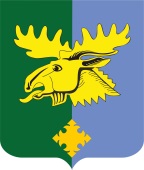 Совет депутатов муниципального образования«Важинское городское поселениеПодпорожского муниципального районаЛенинградской области»(четвертого созыва)РЕШЕНИЕ от 22 декабря 2022 года № 35О бюджете муниципального образования «Важинского городского поселения Подпорожского муниципального образования Ленинградской области» на 2023 год и на плановый период 2024 и 2025 Статья 1. Основные характеристики бюджета муниципального образования «Важинское городское поселение Подпорожского муниципального района Ленинградской области» на 2023 год и плановый период 2024 и 2025 годов1. Утвердить основные характеристики бюджета муниципального образования «Важинское городское поселение Подпорожского муниципального района Ленинградской области» на 2023 год:прогнозируемый общий объем доходов бюджета муниципального образования «Важинское городское поселение Подпорожского муниципального района Ленинградской области» в сумме 39 922,4 тыс. руб.;общий объем расходов бюджета муниципального образования «Важинское городское поселение Подпорожского муниципального района Ленинградской области» в сумме 43 146,5 тыс. руб.прогнозируемый дефицит бюджета муниципального образования «Важинское городское поселение Подпорожского муниципального района Ленинградской области» в сумме 3 224,1 тыс. руб.2. Утвердить основные характеристики бюджета муниципального образования «Важинское городское поселение Подпорожского муниципального района Ленинградской области» на плановый период 2024 и 2025 годов:прогнозируемый общий объем доходов бюджета муниципального образования «Важинское городское поселение Подпорожского муниципального района Ленинградской области» на 2024 год в сумме 37 297,2 тыс. руб. и на 2025 год в сумме 35 147,3 тыс. руб.;общий объем расходов бюджета муниципального образования «Важинское городское поселение» на 2024 год в сумме 37 297,2 тыс. руб., в том числе условно утвержденные расходы в сумме 713,1 тыс. руб. и на 2025 год в сумме 35 147,3 тыс. руб., в том числе условно утвержденные расходы в сумме1 492,5 тыс. руб.Статья 2. Доходы бюджета муниципального образования «Важинское городское поселение Подпорожского муниципального района Ленинградской области» 1. Утвердить прогнозируемые поступления доходов муниципального образования «Важинское городское поселение Подпорожского муниципального района Ленинградской области» на 2023 год и на плановый период 2024-2025 год согласно Приложению №1.2. Утвердить в пределах общего объема доходов бюджета муниципального образования «Важинское городское поселение Подпорожского муниципального района Ленинградской области», утвержденного статьей 1 настоящего решения, объем межбюджетных трансфертов, получаемых из других бюджетов бюджетной системы Российской Федерации, на 2023 год и на плановый период 2024-2025 год согласно Приложению №2.3. Установить, что задолженность по отмененным налогам и сборам, зачисляется в бюджет муниципального образования «Важинское городское поселение Подпорожского муниципального района Ленинградской области».	4. Установить нормативы распределения поступлений, не утвержденные Бюджетным кодексом Российской Федерации, Федеральными законами и законами субъектов Российской Федерации, в размере 100 процентов в бюджет муниципального образования «Важинское городское поселение Подпорожского муниципального района Ленинградской области» по следующим видам доходов:- прочие доходы от оказания платных услуг (работ) получателями средств бюджетов городских поселений;- прочие доходы от компенсации затрат бюджетов городских поселений;- прочие неналоговые доходы бюджетов городских поселений;- невыясненные поступления, зачисляемые в бюджеты городских поселений,- инициативные платежи, зачисляемые в бюджеты городских поселений.- прочие неналоговые доходы бюджетов городских поселений в части невыясненных поступлений, по которым не осуществлен возврат (уточнение) не позднее трех лет со дня их зачисления на единый счет бюджета.Статья 3. Бюджетные ассигнования бюджета муниципального образования «Важинское городское поселение Подпорожского муниципального района Ленинградской области»1. Утвердить:распределение бюджетных ассигнований по целевым статьям (муниципальным программам Важинского городского поселения и непрограммным направлениям деятельности), группам видов расходов, разделам и подразделам классификации расходов бюджета муниципального образования «Важинское городское поселение Подпорожского муниципального района Ленинградской области» на 2023 год и на плановый период 2024 и 2025 годов согласно Приложению №3;распределение бюджетных ассигнований по разделам, подразделам классификации расходов бюджета муниципального образования «Важинское городское поселение Подпорожского муниципального района Ленинградской области» на 2023 год и на плановый период 2024 и 2025 годов в согласно Приложению №4;ведомственную структуру расходов бюджета муниципального образования «Важинское городское поселение Подпорожского муниципального района Ленинградской области» на 2023 год и на плановый период 2024 и 2025 годов согласно Приложению №5.2. Утвердить в бюджете муниципального образования «Важинское городское поселение Подпорожского муниципального района Ленинградской области» общий объем бюджетных ассигнований на исполнение публичных нормативных обязательств:на 2023 год в сумме 638, 8 тыс. руб.,на 2024 год в сумме 638,8 тыс. руб., на 2025 год в сумме 638,8 тыс. руб.3. Утвердить в бюджете муниципального образования «Важинское городское поселение Подпорожского муниципального района Ленинградской области» резервный фонд Администрации муниципального образования «Важинское городское поселение Подпорожского муниципального района Ленинградской области»:на 2023 год в сумме 50,0 тыс. руб.,на 2024 год в сумме 50,0 тыс. руб.,на 2025 год в сумме 50,0 тыс. руб.Установить, что средства резервного фонда Администрации муниципального образования «Важинское городское поселение Подпорожского муниципального района Ленинградской области» распределяются в соответствии с правовыми актами Администрации муниципального образования «Важинское городское поселение Подпорожского муниципального района Ленинградской области». 4. Утвердить объем бюджетных ассигнований дорожного фонда муниципального образования «Важинское городское поселение Подпорожского муниципального района Ленинградской области»: на 2023 год в сумме 3 661,8тыс. руб.;на 2024 год в сумме 2 313,1тыс. руб.;на 2025 год в сумме 2 336,1тыс. руб. 5. Установить, что в порядках, установленных нормативными правовыми актами Администрации муниципального образования «Важинское городское поселение Подпорожского муниципального района Ленинградской области», предоставляются субсидии юридическим лицам (за исключением субсидий муниципальным учреждениям), индивидуальным предпринимателям, а также физическим лицам – производителям товаров, работ, услуг, в случаях, установленных Приложением №6.6. Установить, что в порядке, установленном нормативными правовыми актами Администрации муниципального образования ««Важинское городское поселение Подпорожского муниципального района Ленинградской области», предоставляются субсидии некоммерческим организациям (не являющимися государственными (муниципальными) учреждениями) в случаях, установленных Приложением №7.7. Установить, что в соответствии с пунктом 8 статьи 217 Бюджетного кодекса Российской Федерации и статьи Решения Совета депутатов Важинского городского поселения от «Об утверждении Положения о бюджетном процессе в муниципальном образовании «Важинское городское поселение Подпорожского муниципального района Ленинградской области», в ходе исполнения настоящего решения изменения в сводную бюджетную роспись бюджета вносятся по следующим основаниям, связанным с особенностями исполнения бюджета муниципального образования «Важинское  городское поселение Подпорожского муниципального района Ленинградской области», без внесения изменений в настоящее решение:        в случаях образования, переименования, реорганизации, ликвидации органов местного самоуправления, перераспределения их полномочий, а также проведения иных мероприятий по совершенствованию структуры органов местного самоуправления, в пределах общего объема средств, предусмотренных настоящим решением на обеспечение их деятельности;         в случаях создания (реорганизации) муниципального учреждения перераспределения бюджетных ассигнований в пределах общего объема бюджетных ассигнований, предусмотренных настоящим решением главному распорядителю бюджетных средств бюджета муниципального образования «Важинское городское поселение Подпорожского муниципального района Ленинградской области»;         в случаях распределения средств целевых межбюджетных трансфертов (и их остатков) из других видов бюджетов на осуществление отдельных целевых расходов на основании федеральных законов и (или) правовых актов Президента Российской Федерации и Правительства Российской Федерации, областных законов Ленинградской области и (или) правовых актов Правительства Ленинградской области, а также заключенных соглашений;      в случаях перераспределения бюджетных ассигнований на сумму, необходимую для выполнения условий софинансирования, установленных для получения субсидий, предоставляемых бюджету муниципального образования «Важинское городское поселение Подпорожского муниципального района Ленинградской области» из федерального бюджета и (или) областного бюджета Ленинградской области;       в случаях перераспределения бюджетных ассигнований в целях выполнения условий соглашений по предоставлению субсидий и иных межбюджетных трансфертов из областного бюджета Ленинградской области;        в случаях перераспределения бюджетных ассигнований в пределах общего объема средств, предусмотренных настоящим решением для финансирования муниципальной программы Важинского городского поселения, после внесения изменений в муниципальную программу Важинского городского поселения.       в случаях внесения Министерством финансов Российской Федерации изменений в Порядок формирования и применения кодов бюджетной классификации Российской Федерации в, а также приведения в соответствие с разъяснениями Министерства финансов Российской Федерации по применению бюджетной классификации Российской Федерации;       в случаях перераспределения бюджетных ассигнований между муниципальными программами Важинского городского поселения в пределах общего объема средств, предусмотренных настоящим решением главному распорядителю бюджетных средств бюджета муниципального образования «Важинское городское поселение Подпорожского муниципального района Ленинградской области» после внесения изменений в муниципальные программы Важинского городского поселения;       в случаях нарушения условий договоров (соглашений) о предоставлении субсидий  и иных межбюджетных трансфертов бюджетам муниципальных образований Ленинградской области из областного бюджета Ленинградской области перераспределение бюджетных ассигнований в пределах общего объема бюджетных ассигнований, предусмотренных настоящим решением главному распорядителю бюджетных средств бюджета муниципального образования «Важинское городское поселение Подпорожского муниципального района Ленинградской области»;       в случаях исполнения актов уполномоченных органов и должностных лиц по делам об административных правонарушениях, предусматривающих уплату штрафов  (в том числе административных), пеней (в том числе за несвоевременную уплату налогов и сборов), перераспределение бюджетных ассигнований в пределах общего объема бюджетных ассигнований, предусмотренных главному распорядителю бюджетных средств бюджета муниципального образования «Важинское городское поселение Подпорожского муниципального района Ленинградской области»;в случаях получения уведомлений о предоставлении целевых межбюджетных трансфертов из областного бюджета, а также получения безвозмездных поступлений от физических и юридических лиц на финансовое обеспечение дорожной деятельности, приводящих к изменению бюджетных ассигнований дорожного фонда муниципального образования «Важинское городское поселение Подпорожского муниципального района Ленинградской области»;в случаях перераспределения бюджетных ассигнований на сумму, необходимую для уплаты налогов и иных обязательных платежей в бюджеты бюджетной системы Российской Федерации органами местного самоуправления и муниципальными учреждениями, в пределах общего объема бюджетных ассигнований, предусмотренных главному распорядителю средств бюджета муниципального образования «Важинское городское поселение Подпорожского муниципального района Ленинградской области» в текущем финансовом году;в случае перераспределения бюджетных ассигнований на финансовое обеспечение мероприятий, связанных с предотвращением влияния ухудшения геополитической и экономической ситуации на развитие отраслей экономики, с профилактикой и устранением последствий распространения новой коронавирусной инфекции (COVID-19), в соответствии с муниципальными правовыми актами Важинского городского поселения.Статья 4. Особенности установления отдельных расходных обязательств и использования бюджетных ассигнований на обеспечение деятельности органов местного самоуправления и муниципальных учреждений муниципального образования «Важинское городское поселение Подпорожского муниципального района Ленинградской области» 1. Установить, что для расчета должностных окладов  работников муниципальных учреждений муниципального образования «Важинское городское поселение»  за календарный месяц или за выполнение установленной нормы труда в порядке, установленном нормативными правовыми актами муниципального образования «Важинское  городское поселение Подпорожского муниципального района Ленинградской области» в сфере оплаты труда работников муниципальных учреждений муниципального образования «Важинское городское поселение Подпорожского муниципального района Ленинградской области» с 1 января 2023 года применяется расчетная величина в размере 10 755,0 рублей, с 1 сентября 2023 года применяется расчетная величина в размере 11 725,0 рублей.2.Утвердить размер индексации ежемесячного денежного вознаграждения по муниципальным должностям, месячных должностных окладов муниципальных служащих, а также месячных должностных окладов работников, замещающих должности, не являющимися должностями муниципальной службы, в 1,09 раза с 1 сентября 2023 года.3. Утвердить размер индексации пенсии за выслугу лет лицам, замещавшим муниципальные должности муниципальной службы Подпорожского городского поселения, должности муниципальной службы Подпорожского городского поселения, в 1,09 раза с 1 сентября 2023 года.   4. Утвердить расходы на обеспечение деятельности Администрации муниципального образования «Важинское городское поселение Подпорожского муниципального района Ленинградской области»:на 2023 год в сумме 7 070,6 тыс. руб.;на 2024 год в сумме 7 143,5 тыс. руб.;на 2025 год в сумме 7 313,9 тыс. руб.Статья 5. Межбюджетные трансферты:1.Утвердить иные межбюджетные трансферты из бюджета Важинского городского поселения бюджету Подпорожского муниципального района на осуществление полномочий контрольно-счетной комиссии Важинского городского поселения по осуществлению внешнего муниципального финансового контроля на 2023 год и на плановый период 2024 и 2025 годов согласно Приложению №8.;2. Утвердить порядок предоставления иных межбюджетных трансфертов из бюджета Важинского городского поселения бюджету Подпорожского муниципального района на осуществление полномочий на осуществление полномочий контрольно-счетной комиссии Важинского городского поселения по осуществлению внешнего муниципального финансового контроля согласно Приложению №9;3. Утвердить иные межбюджетные трансферты из бюджета Важинского городского поселения бюджету Подпорожского муниципального района на осуществление части полномочий по исполнению бюджета МО «Важинское городское поселение» на 2023 год и на плановый период 2024 и 2025 годов согласно Приложению №10.4. Утвердить порядок предоставления иных межбюджетных трансфертов из бюджета Важинского городского поселения бюджету Подпорожского муниципального района на осуществление полномочий по осуществлению части полномочий по исполнению бюджета МО «Важинское городское поселение» на 2023 год и на плановый период 2024 и 2025 годов согласно Приложению №11.Статья 6. Муниципальный внутренний долг муниципального образования «Важинское городское поселение Подпорожского муниципального района Ленинградской области». Муниципальные внутренние заимствования муниципального образования «Важинское городское поселение Подпорожского муниципального района Ленинградской области».1. Установить верхний предел муниципального внутреннего долга муниципального образования «Важинское городское поселение Подпорожского муниципального района Ленинградской области» на 1 января 2024 года в сумме 0 тыс. руб., на 1 января 2025 года – 0 тыс. руб., на 1 января 2026 года – 0 тыс. руб.Статья 7. Источники внутреннего финансирования дефицита бюджета муниципального образования «Важинское городское поселение Подпорожского муниципального района Ленинградской области» Утвердить источники внутреннего финансирования дефицита бюджета муниципального образования «Важинское городское поселение Подпорожского муниципального района Ленинградской области» на 2023 год и на плановый период 2024 и 2025 годов согласно Приложению №12.Глава муниципального образования                                                                    Ю.А. КощеевПриложение 1к решению Совета депутатовМО «Важинское городское поселение»от 22.12.2022 года № 35Прогнозируемые поступления доходов бюджета муниципального образования «Важинское городское поселение Подпорожского муниципального района Ленинградской области» на 2023 год и плановый период 2024-2025 годыПриложение 2  к решению Совета депутатовМО «Важинское городское поселение»от 22.12.2022 года № 35Объем межбюджетных трансфертов, получаемых из других бюджетов бюджетнойсистемы Российской Федерации, на 2023 год и на плановый период 2024 и 2025 годовПриложение 8 к решению Совета депутатовМО «Важинское городское поселение»от 22.12.2022 года № 35ИНЫЕ МЕЖБЮДЖЕТНЫЕ ТРАНСФЕРТЫна осуществление полномочий Важинского городского поселения контрольно-счетной комиссии по осуществлению внешнего муниципального финансового контроля на 2023 год и на плановый период 2024 и 2025 годов                                                                                                                                  тыс. руб.Приложение 9  к решению Совета депутатовМО «Важинское городское поселение»от 22.12.2022 года № 35Порядокпредоставления иных межбюджетных трансфертовиз бюджета Важинского городского поселения бюджетуПодпорожского муниципального района на осуществление полномочийконтрольно-счетной комиссии Важинского городского поселенияпо осуществлению внешнего муниципального финансового контроля на 2023 годи на плановый период 2024 и 2025 годов1. В соответствии со статьей 142.5 Бюджетного кодекса Российской Федерации настоящий порядок определяет условия и процедуру предоставления иных межбюджетных трансфертов из бюджета Важинского городского поселения бюджету Подпорожского муниципального района в связи с передачей контрольно-счетной комиссии МО «Подпорожский муниципальный район» полномочий контрольно-счетной комиссии МО «Важинское городское поселение» по осуществлению внешнего муниципального финансового контроля  (далее по тексту – межбюджетные трансферты.)2. Условием предоставления межбюджетных трансфертов является решение Совета депутатов Важинского городского поселения от 07.02.2012 года № 3 «О передаче полномочий контрольного органа Важинского городского поселения» и Соглашения о передаче Контрольно-счетной комиссии МО «Подпорожский муниципальный район» полномочий контрольно – ревизионной комиссии МО «Важинское городское поселение» по осуществлению внешнего муниципального финансового контроля (далее по тексту – переданные полномочия)3.Межбюджетные трансферты передаются на организацию исполнения переданных полномочий МО «Подпорожский муниципальный район» в соответствии с Методикой расчета объема межбюджетных трансфертов на организацию исполнения переданных полномочий (приложение).4.Объем межбюджетных трансфертов на организацию исполнения переданных полномочий по осуществлению внешнего муниципального финансового контроля предусматривается в соответствии с Соглашением о передаче вышеуказанных   полномочий.  5. Главным распорядителем средств межбюджетных трансфертов является Администрация МО «Подпорожский муниципальный район».6. Администрация МО «Важинское городское поселение» из бюджета перечисляет межбюджетные трансферты в бюджет МО «Подпорожский муниципальный район» в соответствии с Соглашением о передаче вышеуказанных полномочий в пределах бюджетных ассигнований и лимитов бюджетных обязательств, утвержденных на эти цели в бюджете Никольского городского поселения. За декабрь межбюджетные трансферты перечисляются не позднее 20 декабря.7. Межбюджетные трансферты могут быть использованы только с целью осуществления переданных полномочий.8. Ответственность за нецелевое использование межбюджетных трансфертов, несоблюдение настоящего порядка несет Администрация Подпорожского муниципального района.9. В случае нецелевого использования межбюджетные трансферты подлежат возврату в бюджет Важинского городского поселения в установленном действующим законодательством порядке.10. Контроль за целевым использованием межбюджетных трансфертов и соблюдением настоящего Порядка осуществляет администрация МО «Подпорожский муниципальный район».                                                                                                                            Приложение Методика расчета объема межбюджетных трансфертовна организацию исполнения переданных полномочийОбъем межбюджетных трансфертов на соответствующий финансовый год определяется по формуле: Н = (Н1  +  Н2)  Х  И, гдеН - общий объем межбюджетных трансфертов на соответствующий финансовый год;Н1 – объем межбюджетных трансфертов на оплату труда с начислениями исходя из доли рабочего времени, затраченного на осуществление указанных полномочий работниками контрольно-счетной комиссии муниципального района, осуществляющих переданные полномочия;Н2 – объем межбюджетных трансфертов на иные затраты, в размере 20 процентов от фонда оплаты труда;И – индекс-дефлятор, применяемый при расчете бюджета Важинского городского поселения на соответствующий финансовый год. Приложение 10 к решению Совета депутатовМО «Важинское городское поселение»от 22.12.2022 года № 35ИНЫЕ МЕЖБЮДЖЕТНЫЕ ТРАНСФЕРТЫна осуществление части полномочийпо исполнению бюджета МО «Важинское городское поселение»на 2023 год и на плановый период 2024 и 2025 годов                                                                                                                                  тыс. руб. Приложение № 11                                                                                     утверждено решением Совета депутатов                                                                                                                               МО «Важинского городского поселения»                                                                                      от 22.12.2022 года № 35Порядокпредоставления иных межбюджетных трансфертовиз бюджета Важинского городского поселения бюджету Подпорожскогомуниципального района на осуществление части полномочийпо исполнению бюджета МО «Важинское городское поселение»на 2023 год и на плановый период 2024 и 2025 годов1. Настоящий Порядок, принятый в соответствии со статьями 9 и 142.5 Бюджетного   кодекса Российской Федерации, частью 4 статьи 15 и частью 4 статьи 65 федерального закона от 6 октября 2003 года №131-ФЗ «Об общих принципах организации местного самоуправления в Российской Федерации, Уставом МО «Важинское городское поселение», решением Совета депутатов Важинского городского поселения от 06 октября 2017 года №28 «Об утверждении Положения о бюджетном процессе в муниципальном образовании «Важинское городское поселение Подпорожского муниципального района Ленинградской области» в новой редакции» устанавливает правила и условия предоставления иных межбюджетных трансфертов из бюджета Важинского городского поселения бюджету Подпорожского муниципального района на осуществление части полномочий по исполнению бюджета МО «Важинское городское поселение» (далее – Порядок, иные межбюджетные трансферты).2. Целью предоставления иных межбюджетных трансфертов является финансовое обеспечение переданных органами местного самоуправления МО «Важинское городское поселение» органам местного самоуправления МО «Подпорожский муниципальный район» части полномочий по исполнению бюджета МО «Важинское городское поселение», установленных в соответствии с федеральным законом от 6 октября 2003 года №131-ФЗ «Об общих принципах местного самоуправления в Российской Федерации» на основании решения Совета депутатов Важинского городского поселения от 24 ноября 2022 года № 30 «О передаче части полномочий по исполнению бюджета муниципального образования «Важинское городское поселение Подпорожского муниципального района Ленинградской области». (далее – переданные полномочия).3. Главным распорядителем средств иных межбюджетных трансфертов является Администрация Важинского городского поселения.4. Расчет объема иных межбюджетных трансфертов из бюджета Важинского городского поселения бюджету Подпорожского муниципального района производится в соответствии с методикой согласно приложению, к настоящему Порядку.5. Иные межбюджетные трансферты из бюджета Важинского городского поселения бюджету Подпорожского муниципального района предоставляются в соответствии со сводной бюджетной росписью бюджета Важинского городского поселения на очередной финансовый год и плановый период в пределах бюджетных ассигнований, утвержденных главному распорядителю бюджетных средств на указанные цели.	6. Иные межбюджетные трансферты из бюджета Важинского городского поселения предоставляются бюджету Подпорожского муниципального района на основании соглашения, заключенного между Администрацией МО «Важинское городское поселение» и Администрацией МО «Подпорожский муниципальный район» в соответствии с Порядком заключения соглашений о передаче органами местного самоуправления муниципального образования «Важинское городское поселение Подпорожского муниципального района Ленинградской области» органам местного самоуправления муниципального образования «Подпорожский муниципальный район Ленинградской области» осуществления части полномочий по решению вопросов местного значения поселения, утвержденного решением Совета депутатов Важинского городского поселения от 24 ноября 2022 года №31.7. Иные межбюджетные трансферты из бюджета Важинского городского поселения перечисляются в бюджет Подпорожского муниципального района путем зачисления денежных средств на счет главного администратора доходов бюджета района, открытый в территориальном органе Управления Федерального казначейства по Ленинградской области в сроки, предусмотренные соглашением. 8. Иные межбюджетные трансферты могут быть использованы только с целью осуществления переданных полномочий.9. Получатель иных межбюджетных трансфертов несет ответственность   за    нецелевое    использование выделенных ему межбюджетных трансфертов.10. В случае нецелевого использования иные межбюджетные трансферты подлежат возврату в бюджет Важинского городского поселения в установленном действующим законодательством порядке.11. Контроль за целевым использованием иных межбюджетных трансфертов и соблюдением настоящего Порядка осуществляет Администрация Важинского городского поселения.Приложение №12 к решению Совета депутатов МО «Важинское городское поселение»от 22.12.2022 года № 35   Источники внутреннего финансирования дефицита бюджетамуниципального образования  «Важинское городское поселение Подпорожского муниципального района Ленинградской области» на 2023 год и на плановый период 2024 и 2025 годовКод бюджетной классификацииИсточники доходовСумма  тыс. руб.Сумма  тыс. руб.Сумма  тыс. руб.Код бюджетной классификацииИсточники доходов2023 год2024 год2025 годНАЛОГОВЫЕ ДОХОДЫ8 975,19 387,79 731,01 01 00000 00 0000 000НАЛОГИ НА ПРИБЫЛЬ, ДОХОДЫ4 296,04 600,74 904,01 01 02000 01 0000 110Налог на доходы физических лиц4 296,04 600,74 904,01 03 00000 00 0000 000НАЛОГИ НА ТОВАРЫ (РАБОТЫ, УСЛУГИ), РЕАЛИЗУЕМЫЕ НА ТЕРРИТОРИИ РОССИЙСКОЙ ФЕДЕРАЦИИ 2 211,12 303,002 326,001 03 02000 01 0000 110Акцизы по подакцизным товарам (продукции), производимым на территории Российской Федерации2 211,12 303,002 326,001 06 00000 00 0000 000НАЛОГИ НА ИМУЩЕСТВО2 458,02 474,02 491,01 06 01000 00 0000 110Налог на имущество физических лиц295,0298,0301,01 06 01030 13 0000 110Налог на имущество физических лиц, взимаемый по ставкам, применяемым к объектам налогообложения, расположенным в границах городских поселений295,0298,0301,01 06 06000 00 0000 110Земельный налог2 163,02 176,02 190,01 06 06030 00 0000 110Земельный налог с организаций1 850,01 855,01 860,01 06 06043 13 0000 110Земельный налог с физических лиц, обладающих земельным участком, расположенным в границах городских поселений313,0321,0330,01 08 00000 00 0000 000ГОСУДАРСТВЕННАЯ ПОШЛИНА10,010,010,01 08 04020 01 0000 110Государственная пошлина за совершение нотариальных действий должностными лицами органов местного самоуправления, уполномоченными в соответствии с законодательными актами Российской Федерации на совершение нотариальных действий10,010,010,0НЕНАЛОГОВЫЕ ДОХОДЫ2 501,02 500,02 500,01 11 00000 00 0000 000Доходы от использования имущества, находящегося в государственной и муниципальной собственности2 100,02 100,02 100,01 11 05000 00 0000 120Доходы, получаемые в виде арендной либо иной платы за передачу в возмездное пользование государственного и муниципального имущества (за исключением имущества бюджетных и автономных учреждений, а также имущества государственных и муниципальных унитарных предприятий, в т.ч. казенных)1 700,01 700,0 1 700,0в том числе1 11 05013 13 0000 120Доходы, получаемые в виде арендной платы за земельные участки, государственная собственность на которые не разграничена и которые расположены в границах городских поселений, а также средства от продажи права на заключение договоров аренды указанных земельных участков1 000,01 000,01 000,0111 05075  13 0000 120Доходы от сдачи в аренду имущества, составляющего казну городских поселений (за исключением земельных участков)700,0700,0700,01 11 09000 00 0000 120Прочие доходы от использования имущества и прав, находящихся в государственной и муниципальной собственности (за исключением имущества бюджетных и  автономных учреждений, а также имущества государственных и муниципальных унитарных предприятий, в т.ч. казенных)400,0400,0400,01 11 09045 13 0000 120Прочие поступления от использования имущества, находящегося в собственности городских поселений (за исключением имущества муниципальных бюджетных и автономных учреждений, а также имущества муниципальных унитарных предприятий, в том числе казенных)(плата за найм)400,0400,0400,01 14 00000 00 0000 000Доходы от продажи материальных и нематериальных активов400,0400,0400,01 14 06000 00 0000 430Доходы от продажи земельных участков, находящихся в государственной и муниципальной собственности 400,0400,0400,01 14 06013 13 0000 430Доходы от продажи земельных участков, государственная собственность на которые не разграничена и которые расположены в границах городских поселений400,0400,0400,01 16 00000 00 0000 000Штрафы, санкции, возмещение ущерба1,00,00,0ВСЕГО НАЛОГОВЫЕ И НЕНАЛОГОВЫЕ ДОХОДЫ11 476,111 887,712 231,02 00 00000 00 0000 000БЕЗВОЗМЕЗДНЫЕ ПОСТУПЛЕНИЯ28 446,325 409,522 916,32 02 00000 00 0000 000Безвозмездные поступления от других бюджетов бюджетной системы Российской Федерации28 446,325 409,522 916,3ВСЕГО  ДОХОДОВ39 922,437 297,235 147,3Сумма (тыс. руб.)Сумма (тыс. руб.)Сумма (тыс. руб.)Код бюджетной классификацииИсточники доходов2023 год2024 год2025 год2.00.00000.00.0000.000БЕЗВОЗМЕЗДНЫЕ ПОСТУПЛЕНИЯ28 446,325 409,522 916,32.02.10000.00.0000.150Дотации бюджетам бюджетной системы Российской Федерации16 869,116 635,117 618,22 02 16001 13 0000 150Дотации бюджетам городских поселений на выравнивание бюджетной обеспеченности (из областного бюджета)7 390,77 713,007 976,52 02 16001 13 0001 150 Дотация бюджетам городских поселений на выравнивание бюджетной обеспеченности (из районного фонда финансовой поддержки)9 478,48 922,19 641,72.02.20000.00.0000.150Субсидии бюджетам бюджетной системы Российской Федерации9 259,18 442,44 610 ,72 02 20216 13 0000 150Субсидии бюджетам городских поселений на осуществление дорожной деятельности в отношении дорог общего пользования, а также капитальный ремонт и ремонт дворовых территорий многоквартирных домов, проездов к дворовым территориям многоквартирных домов населенных пунктов---2 02 29999 13 0000 150Субсидии бюджетам городских поселений на мероприятия по ликвидации несанкционированных свалок--344,02 02 29999 13 0000 150Субсидии на мероприятия по созданию мест (площадок) накопления твердых коммунальных отходов2 695,35 679,01 847,32 02 29999 13 0000 150Субсидии на обеспечение выплат стимулирующего характера работникам муниципальных учреждений культуры Ленинградской области2 763,42 763,42 763,42 02 29999 13 0000 150Субсидии на реализацию областного закона № 3-оз1 050,42 02 29999 13 0000 150Субсидии на реализацию областного закона № 147-оз2 500,02 02 29999 13 0000 150Субсидии на поддержку развития общественной инфраструктуры муниципального значения250,02 02 25555 13 0000 150Субсидии бюджетам городских поселений на реализацию программ формирования современной городской среды---2.02.30000.00.0000.150Субвенции бюджетам бюджетной системы Российской Федерации318,1332,0343,42 02 30024  13 0000 150Субвенции бюджетам городских поселений на выполнение передаваемых полномочий субъектов Российской Федерации3,53,53,52 02 35118 13 0000 150Субвенции бюджетам поселений на осуществление первичного воинского учета на территориях, где отсутствуют военные комиссариаты314,6328,5339,9 2.02.40000.00.0000.150Иные межбюджетные трансферты2 000,00,00,02 02 49999 13 0000 150Прочие межбюджетные трансферты, передаваемые бюджетам городских поселений 2 000,00,00,0Иные межбюджетные трансферты бюджетам поселений на повышение заработной платы работников муниципальных учреждений культурыИные межбюджетные трансферты бюджетам поселений на создание условий для развитий на территории поселения физической культуры и спортаВСЕГО28 446,325 409,522 916,3 Приложение 3  
к решению Совета депутатов
МО «Важинское городское поселение»
от 22.12.2022 года № 35 Приложение 3  
к решению Совета депутатов
МО «Важинское городское поселение»
от 22.12.2022 года № 35 Приложение 3  
к решению Совета депутатов
МО «Важинское городское поселение»
от 22.12.2022 года № 35 Приложение 3  
к решению Совета депутатов
МО «Важинское городское поселение»
от 22.12.2022 года № 35 Приложение 3  
к решению Совета депутатов
МО «Важинское городское поселение»
от 22.12.2022 года № 35 Приложение 3  
к решению Совета депутатов
МО «Важинское городское поселение»
от 22.12.2022 года № 35 Приложение 3  
к решению Совета депутатов
МО «Важинское городское поселение»
от 22.12.2022 года № 35 Приложение 3  
к решению Совета депутатов
МО «Важинское городское поселение»
от 22.12.2022 года № 35Распределение бюджетных ассигнований по разделам, по целевым статьям (государственным программам, и непрограммным направлениям деятельности), группам видов расходов, разделам, подразделам классификации расходов  бюджетаРаспределение бюджетных ассигнований по разделам, по целевым статьям (государственным программам, и непрограммным направлениям деятельности), группам видов расходов, разделам, подразделам классификации расходов  бюджетаРаспределение бюджетных ассигнований по разделам, по целевым статьям (государственным программам, и непрограммным направлениям деятельности), группам видов расходов, разделам, подразделам классификации расходов  бюджетаРаспределение бюджетных ассигнований по разделам, по целевым статьям (государственным программам, и непрограммным направлениям деятельности), группам видов расходов, разделам, подразделам классификации расходов  бюджетаРаспределение бюджетных ассигнований по разделам, по целевым статьям (государственным программам, и непрограммным направлениям деятельности), группам видов расходов, разделам, подразделам классификации расходов  бюджетаРаспределение бюджетных ассигнований по разделам, по целевым статьям (государственным программам, и непрограммным направлениям деятельности), группам видов расходов, разделам, подразделам классификации расходов  бюджетаРаспределение бюджетных ассигнований по разделам, по целевым статьям (государственным программам, и непрограммным направлениям деятельности), группам видов расходов, разделам, подразделам классификации расходов  бюджетаРаспределение бюджетных ассигнований по разделам, по целевым статьям (государственным программам, и непрограммным направлениям деятельности), группам видов расходов, разделам, подразделам классификации расходов  бюджетаРаспределение бюджетных ассигнований по разделам, по целевым статьям (государственным программам, и непрограммным направлениям деятельности), группам видов расходов, разделам, подразделам классификации расходов  бюджета (тыс. руб.)НаименованиеЦСРВРРзПРПР2023 г.2024 г.2025 г.НаименованиеЦСРВРРзПРПР2023 г.2024 г.2025 г.НаименованиеЦСРВРРзПРПР2023 г.2024 г.2025 г.Муниципальная программа "Развитие частей территории МО "Важинское городское поселение"20.0.00.000004 081,0Комплексы процессных мероприятий20.4.00.000004 081,0Комплекс процессных мероприятий " Развитие части территории МО "Важинское городское поселение"20.4.01.000002 873,6Мероприятия, направленные на реализацию областного закона от 28.12.2018 № 147-оз "О старостах сельских населенных пунктов Ленинградской области и содействии участию населения в осуществлении местного самоуправления в иных формах на частях территорий муниципальных образований Ленинградской области"20.4.01.S47702 873,6Мероприятия, направленные на реализацию областного закона от 28.12.2018 № 147-оз "О старостах сельских населенных пунктов Ленинградской области и содействии участию населения в осуществлении местного самоуправления в иных формах на частях территорий муниципальных образований Ленинградской области" (Закупка товаров, работ и услуг для обеспечения государственных (муниципальных) нужд)20.4.01.S47702.0.00409091 441,2Мероприятия, направленные на реализацию областного закона от 28.12.2018 № 147-оз "О старостах сельских населенных пунктов Ленинградской области и содействии участию населения в осуществлении местного самоуправления в иных формах на частях территорий муниципальных образований Ленинградской области" (Закупка товаров, работ и услуг для обеспечения государственных (муниципальных) нужд)20.4.01.S47702.0.00502021 132,4Мероприятия, направленные на реализацию областного закона от 28.12.2018 № 147-оз "О старостах сельских населенных пунктов Ленинградской области и содействии участию населения в осуществлении местного самоуправления в иных формах на частях территорий муниципальных образований Ленинградской области" (Закупка товаров, работ и услуг для обеспечения государственных (муниципальных) нужд)20.4.01.S47702.0.0050303300,0Комплекс процессных мероприятий "Развитие частей территории поселка Важины"20.4.02.000001 207,4Реализация областного закона от 15 января 2018 года № 3-оз "О содействии участию населения в осуществлении местного самоуправления в иных формах на территориях административных центров и городских поселков муниципальных образований Ленинградской области"20.4.02.S46601 207,4Реализация областного закона от 15 января 2018 года № 3-оз "О содействии участию населения в осуществлении местного самоуправления в иных формах на территориях административных центров и городских поселков муниципальных образований Ленинградской области" (Закупка товаров, работ и услуг для обеспечения государственных (муниципальных) нужд)20.4.02.S46602.0.00502021 207,4Муниципальная программа "Управление муниципальной собственностью и земельными ресурсами МО "Важинское городское поселение"21.0.00.0000080,080,080,0Комплексы процессных мероприятий21.4.00.0000080,080,080,0Комплекс процесных мероприятий "Проведение государственной регистрации права муниципальной собственности на объекты капитального строительства"21.4.01.0000030,030,030,0Проведение государственного кадастрового учета недвижимого имущества, государственной регистрации прав на недвижимое имущество и сделок с ним, оценки объектов муниципальной собственности21.4.01.1302030,030,030,0Проведение государственного кадастрового учета недвижимого имущества, государственной регистрации прав на недвижимое имущество и сделок с ним, оценки объектов муниципальной собственности (Закупка товаров, работ и услуг для обеспечения государственных (муниципальных) нужд)21.4.01.130202.0.001131330,030,030,0Комплекс процессных мероприятий "Проведение государственной регистрации права муниципальной собственности на земельные участки и постановка их на кадастровый учет"21.4.02.0000050,050,050,0Формирование земельных участков и проведение рыночной оценки21.4.02.1303050,050,050,0Формирование земельных участков и проведение рыночной оценки (Закупка товаров, работ и услуг для обеспечения государственных (муниципальных) нужд)21.4.02.130302.0.004121250,050,050,0Муниципальная программа "Безопасность Важинского городского поселения"22.0.00.00000100,0100,0100,0Комплексы процессных мероприятий22.4.00.00000100,0100,0100,0Комплекс процессных мероприятий " Предупреждение и ликвидация чрезвычайных ситуаций и стихийных бедствий на территории МО "Важинское городское поселение"22.4.01.0000050,050,050,0Мероприятия по предупреждению и ликвидации последствий чрезвычайных ситуаций и стихийных бедствий22.4.01.1304050,050,050,0Мероприятия по предупреждению и ликвидации последствий чрезвычайных ситуаций и стихийных бедствий (Закупка товаров, работ и услуг для обеспечения государственных (муниципальных) нужд)22.4.01.130402.0.003101050,050,050,0Комплекс процессных мероприятий " Обеспечение пожарной безопасности на территории МО "Важинское городское поселение"22.4.02.0000050,050,050,0Мероприятия по обеспечению пожарной безопасности на территории МО "Важинское городское поселение"22.4.02.1305050,050,050,0Мероприятия по обеспечению пожарной безопасности на территории МО "Важинское городское поселение" (Закупка товаров, работ и услуг для обеспечения государственных (муниципальных) нужд)22.4.02.130502.0.003101050,050,050,0Муниципальная программа "Развитие автомобильных дорог МО "Важинское городское поселение"23.0.00.000002 220,62 313,12 336,1Комплексы процессных мероприятий23.4.00.000002 220,62 313,12 336,1Комплексс процесных мероприятий "Поддержание существующей сети автомобильных дорог общего пользования местного значения МО "Важинское городское поселение"23.4.01.000002 200,62 293,12 316,1Содержание автомобильных дорог общего пользования местного значения МО "Важинское городское поселение"23.4.01.130602 115,62 207,52 230,5Содержание автомобильных дорог общего пользования местного значения МО "Важинское городское поселение" (Закупка товаров, работ и услуг для обеспечения государственных (муниципальных) нужд)23.4.01.130602.0.00409092 115,62 207,52 230,5Ремонт автомобильных дорог общего пользования местного значения МО "Важинское городское поселение"23.4.01.1315060,060,660,6Ремонт автомобильных дорог общего пользования местного значения МО "Важинское городское поселение" (Закупка товаров, работ и услуг для обеспечения государственных (муниципальных) нужд)23.4.01.131502.0.004090960,060,660,6Инвентаризация и паспортизация муниципальных дорог общего пользования местного значения23.4.01.1316025,025,025,0Инвентаризация и паспортизация муниципальных дорог общего пользования местного значения (Закупка товаров, работ и услуг для обеспечения государственных (муниципальных) нужд)23.4.01.131602.0.004090925,025,025,0Комплекс процессных мероприятий "Совершенствование системы организации безопасности дорожного движения МО "Важинское городское поселение"23.4.02.0000020,020,020,0Мероприятия, направленные на совершенствование системы организации безопасности дорожного движения МО "Важиснкое городское поселение"23.4.02.1326020,020,020,0Мероприятия, направленные на совершенствование системы организации безопасности дорожного движения МО "Важиснкое городское поселение" (Закупка товаров, работ и услуг для обеспечения государственных (муниципальных) нужд)23.4.02.132602.0.004090920,020,020,0Муниципальная программа "Содействие развитию малого и среднего предпринимательства на территории МО "Важинское городское поселение"24.0.00.0000060,060,060,0Комплексы процессных мероприятий24.4.00.0000060,060,060,0Комплекс процессных мероприятий "Информационная, консультационная поддержка субъектов малого и среднего предпринимательства, развитие инфраструктуры поддержки малого и среднего предпринимательства"24.4.01.0000060,060,060,0Субсидии некоммерческим организациям поддержки предпринимательства, не являющимися государственными (муниципальными) учреждениями, в целях возмещения затрат, связанных с оказанием безвозмездных информационных и консультационных услуг24.4.01.0602060,060,060,0Субсидии некоммерческим организациям поддержки предпринимательства, не являющимися государственными (муниципальными) учреждениями, в целях возмещения затрат, связанных с оказанием безвозмездных информационных и консультационных услуг (Предоставление субсидий бюджетным, автономным учреждениям и иным некоммерческим организациям)24.4.01.060206.0.004121260,060,060,0Муниципальная программа "Обеспечение устойчивого функционирования и развития коммунальной инфраструктуры, повышение энергоэффективности и благоустройство территории Важинского городского поселения25.0.00.000005 736,37 074,13 939,8Комплексы процессных мероприятий25.4.00.000002 612,5987,61 808,2Комплекс процессных мероприятий "Развитие коммунальной и инженерной инфраструктуры Важинского городского поселения и предупреждение ситуаций, связанных с нарушением функционирования объектов ЖКХ"25.4.01.00000270,0270,0270,0Повышение надежности функционирования систем коммунальной и инженерной инфраструктуры25.4.01.1309050,050,050,0Повышение надежности функционирования систем коммунальной и инженерной инфраструктуры (Закупка товаров, работ и услуг для обеспечения государственных (муниципальных) нужд)25.4.01.130902.0.005020250,050,050,0Взносы региональному оператору по капитальному ремонту многоквартирных домов25.4.01.13140220,0220,0220,0Взносы региональному оператору по капитальному ремонту многоквартирных домов (Закупка товаров, работ и услуг для обеспечения государственных (муниципальных) нужд)25.4.01.131402.0.0050101220,0220,0220,0Комплекс процессных мероприятий "Повышение энергетической эффективности"25.4.02.00000250,0150,0150,0Субсидии на возмещение части затрат по оказанию банных услуг населению25.4.02.06050250,0150,0150,0Субсидии на возмещение части затрат по оказанию банных услуг населению (Иные бюджетные ассигнования)25.4.02.060508.0.0050202250,0150,0150,0Комплекс процессных мероприятий "Благоустройство территории Важинского городского поселения"25.4.03.000002 092,5567,61 388,2Организация и содержание наружного освещения улиц25.4.03.13100889,962,6539,2Организация и содержание наружного освещения улиц (Закупка товаров, работ и услуг для обеспечения государственных (муниципальных) нужд)25.4.03.131002.0.0050303889,962,6539,2Прочие мероприятия по благоустройству Важинского городского поселения25.4.03.13110855,0405,0405,0Прочие мероприятия по благоустройству Важинского городского поселения (Закупка товаров, работ и услуг для обеспечения государственных (муниципальных) нужд)25.4.03.131102.0.0050303855,0405,0405,0Мероприятия по предотвращению распространения и ликвидации борщевика Сосновского25.4.03.1321084,4100,0100,0Мероприятия по предотвращению распространения и ликвидации борщевика Сосновского (Закупка товаров, работ и услуг для обеспечения государственных (муниципальных) нужд)25.4.03.132102.0.005030384,4100,0100,0Поддержка развития общественной инфраструктуры муниципального значения25.4.03.S4840263,2Поддержка развития общественной инфраструктуры муниципального значения (Закупка товаров, работ и услуг для обеспечения государственных (муниципальных) нужд)25.4.03.S48402.0.0050303263,2Мероприятия на ликвидацию несанкционированных свалок25.4.03.S4880344,0Мероприятия на ликвидацию несанкционированных свалок (Закупка товаров, работ и услуг для обеспечения государственных (муниципальных) нужд)25.4.03.S48802.0.0060505344,0Мероприятия , направленные на достижения целей проектов25.8.00.000003 123,86 086,52 131,6Мероприятия , направленные на цели достижения федерального проекта "Комплексная система обращения с твердыми коммунальными отходами"25.8.01.000003 123,86 086,52 131,6Создание мест (площадок) накопления твердых коммунальных отходов25.8.01.1330025,725,725,7Создание мест (площадок) накопления твердых коммунальных отходов (Закупка товаров, работ и услуг для обеспечения государственных (муниципальных) нужд)25.8.01.133002.0.005020225,725,725,7Мероприятия по созданию мест (площадок) накопления твердых коммунальных отходов25.8.01.S47903 098,16 060,82 105,9Мероприятия по созданию мест (площадок) накопления твердых коммунальных отходов (Закупка товаров, работ и услуг для обеспечения государственных (муниципальных) нужд)25.8.01.S47902.0.00502023 098,16 060,82 105,9Муниципальная программа "Развитие молодежной политики, физической культуры и спорта на территории МО "Важинское городское поселение"26.0.00.000009 858,07 858,07 858,0Комплексы процессных мероприятий26.4.00.000009 858,07 858,07 858,0Комплекс процессных мероприятий "Развитие молодежной политики на территории МО "Важинское городское поселение"26.4.01.00000136,0136,0136,0Мероприятия по развитию молодежной политики в Важинском городском поселении26.4.01.13120136,0136,0136,0Мероприятия по развитию молодежной политики в Важинском городском поселении (Расходы на выплаты персоналу в целях обеспечения выполнения функций государственными (муниципальными) органами, казенными учреждениями, органами управления государственными внебюджетными фондами)26.4.01.131201.0.0070707131,0131,0131,0Мероприятия по развитию молодежной политики в Важинском городском поселении (Закупка товаров, работ и услуг для обеспечения государственных (муниципальных) нужд)26.4.01.131202.0.00707075,05,05,0Комплекс процессных мероприятий "Развитие физической культуры и спорта на территории МО "Важинское городское поселение"26.4.02.000009 722,07 722,07 722,0Субсидии муниципальным бюджетным учреждениям26.4.02.001707 722,07 722,07 722,0Субсидии муниципальным бюджетным учреждениям (Предоставление субсидий бюджетным, автономным учреждениям и иным некоммерческим организациям)26.4.02.001706.0.01101017 722,07 722,07 722,0Создание условий для развития на территории поселения физической культуры и спорта в части предоставления субсидий на выполнение муниципального задания26.4.02.806802 000,0Создание условий для развития на территории поселения физической культуры и спорта в части предоставления субсидий на выполнение муниципального задания (Предоставление субсидий бюджетным, автономным учреждениям и иным некоммерческим организациям)26.4.02.806806.0.01101012 000,0Муниципальная программа "Культура в Важинском городском поселении"27.0.00.0000010 653,010 653,010 653,0Комплексы процессных мероприятий27.4.00.0000010 653,010 653,010 653,0Комплекс процессных мероприятий "Сохранение и развитие культурного наследия и культурного потенциала населения Важинского городского поселения"27.4.01.000009 779,79 779,79 779,7Субсидии муниципальным бюджетным учреждениям27.4.01.001704 945,34 945,34 945,3Субсидии муниципальным бюджетным учреждениям (Предоставление субсидий бюджетным, автономным учреждениям и иным некоммерческим организациям)27.4.01.001706.0.00801014 945,34 945,34 945,3Сохранение целевых показателей повышения оплаты труда работников муниципальных учреждений культуры в соответствии с Указом Президента Российской Федерации от 7 мая 2012 года № 597 "О мероприятиях по реализации государственной социальной политики"27.4.01.S03604 834,44 834,44 834,4Сохранение целевых показателей повышения оплаты труда работников муниципальных учреждений культуры в соответствии с Указом Президента Российской Федерации от 7 мая 2012 года № 597 "О мероприятиях по реализации государственной социальной политики" (Предоставление субсидий бюджетным, автономным учреждениям и иным некоммерческим организациям)27.4.01.S03606.0.00801014 834,44 834,44 834,4Комплекс процессных мероприятий "Развитие библиотечного обслуживания в Важинском городском поселении"27.4.02.00000873,3873,3873,3Субсидии муниципальным бюджетным учреждениям27.4.02.00170180,9180,9180,9Субсидии муниципальным бюджетным учреждениям (Предоставление субсидий бюджетным, автономным учреждениям и иным некоммерческим организациям)27.4.02.001706.0.0080101180,9180,9180,9Сохранение целевых показателей повышения оплаты труда работников муниципальных учреждений культуры в соответствии с Указом Президента Российской Федерации от 7 мая 2012 года № 597 "О мероприятиях по реализации государственной социальной политики"27.4.02.S0360692,4692,4692,4Сохранение целевых показателей повышения оплаты труда работников муниципальных учреждений культуры в соответствии с Указом Президента Российской Федерации от 7 мая 2012 года № 597 "О мероприятиях по реализации государственной социальной политики" (Предоставление субсидий бюджетным, автономным учреждениям и иным некоммерческим организациям)27.4.02.S03606.0.0080101692,4692,4692,4Муниципальная программа "Формирование комфортной городской среды на территории МО "Важинское городское поселение" на 2018-2022 годы"29.0.00.000001 600,0100,0100,0Федеральные проекты, входящие в состав национальных проектов29.1.00.000001 500,0Федеральный проект "Формирование комфортной городской среды"29.1.F2.000001 500,0Реализация программ формирования современной городской среды29.1.F2.555501 500,0Реализация программ формирования современной городской среды (Закупка товаров, работ и услуг для обеспечения государственных (муниципальных) нужд)29.1.F2.555502.0.00503031 500,0Комплексы прцессных мероприятий29.4.00.00000100,0100,0100,0Комплекс процессных мероприятий "Благоустройство общественных пространств"29.4.01.00000100,0100,0100,0Мероприятия, направленные на благоустройство общественных пространств29.4.01.13340100,0100,0100,0Мероприятия, направленные на благоустройство общественных пространств (Закупка товаров, работ и услуг для обеспечения государственных (муниципальных) нужд)29.4.01.133402.0.0050303100,0100,0100,0Обеспечение деятельности органов местного самоуправления85.0.00.000007 195,57 268,47 438,8Обеспечение деятельности контрольно-счетной комиссии муниципального образования85.3.00.0000031,131,131,1Непрограммные расходы85.3.01.0000031,131,131,1Иные межбюджетные трансферты на осуществление полномочий контрольно-счетной комиссии поселения по осуществлению внешнего муниципального финансового контроля85.3.01.8003031,131,131,1Иные межбюджетные трансферты на осуществление полномочий контрольно-счетной комиссии поселения по осуществлению внешнего муниципального финансового контроля (Межбюджетные трансферты)85.3.01.800305.0.001060631,131,131,1Обеспечение деятельности главы администрации муниципального образования85.4.00.000001 217,31 690,01 711,0Непрограммные расходы85.4.01.000001 217,31 690,01 711,0Расходы на выплаты по оплате труда работников органов местного самоуправления85.4.01.001401 217,31 690,01 711,0Расходы на выплаты по оплате труда работников органов местного самоуправления (Расходы на выплаты персоналу в целях обеспечения выполнения функций государственными (муниципальными) органами, казенными учреждениями, органами управления государственными внебюджетными фондами)85.4.01.001401.0.00104041 200,81 690,01 711,0Расходы на выплаты по оплате труда работников органов местного самоуправления (Закупка товаров, работ и услуг для обеспечения государственных (муниципальных) нужд)85.4.01.001402.0.001040416,5Обеспечение деятельности администрации и структурных подразделений муниципального образования85.5.00.000005 947,15 547,35 696,7Непрограммные расходы85.5.01.000005 947,15 547,35 696,7Расходы на выплаты по оплате труда работников органов местного самоуправления85.5.01.001404 900,04 623,54 771,9Расходы на выплаты по оплате труда работников органов местного самоуправления (Расходы на выплаты персоналу в целях обеспечения выполнения функций государственными (муниципальными) органами, казенными учреждениями, органами управления государственными внебюджетными фондами)85.5.01.001401.0.00104044 900,04 623,54 771,9Расходы на обеспечение функций органов местного самоуправления85.5.01.00150953,3830,0831,0Расходы на обеспечение функций органов местного самоуправления (Закупка товаров, работ и услуг для обеспечения государственных (муниципальных) нужд)85.5.01.001502.0.0010404948,3830,0831,0Расходы на обеспечение функций органов местного самоуправления (Иные бюджетные ассигнования)85.5.01.001508.0.00104045,0Иные межбюджетные трансферты на осуществление части полномочий по исполнению бюджета поселения85.5.01.8005093,893,893,8Иные межбюджетные трансферты на осуществление части полномочий по исполнению бюджета поселения (Межбюджетные трансферты)85.5.01.800505.0.001060693,893,893,8Непрограммные расходы органов местного самоуправления86.0.00.000001 562,21 077,51 089,2Непрограммные расходы86.0.01.000001 562,21 077,51 089,2Резервный фонд Администрации муниципального образования86.0.01.1001050,050,050,0Резервный фонд Администрации муниципального образования (Иные бюджетные ассигнования)86.0.01.100108.0.001111150,050,050,0Оценка недвижимости, признание прав и регулирование отношений по муниципальной собственнсоти86.0.01.1002085,0Оценка недвижимости, признание прав и регулирование отношений по муниципальной собственнсоти (Закупка товаров, работ и услуг для обеспечения государственных (муниципальных) нужд)86.0.01.100202.0.001131385,0Реализация муниципальных функций, связанных с общегосударственным управлением86.0.01.10030460,356,757,0Реализация муниципальных функций, связанных с общегосударственным управлением (Расходы на выплаты персоналу в целях обеспечения выполнения функций государственными (муниципальными) органами, казенными учреждениями, органами управления государственными внебюджетными фондами)86.0.01.100301.0.0011313263,8Реализация муниципальных функций, связанных с общегосударственным управлением (Закупка товаров, работ и услуг для обеспечения государственных (муниципальных) нужд)86.0.01.100302.0.0011313140,0Реализация муниципальных функций, связанных с общегосударственным управлением (Иные бюджетные ассигнования)86.0.01.100308.0.001131356,556,757,0Мероприятия в области дополнительного пенсионного обеспечения муниципальных служащих86.0.01.10220638,8638,8638,8Мероприятия в области дополнительного пенсионного обеспечения муниципальных служащих (Социальное обеспечение и иные выплаты населению)86.0.01.102203.0.0100101638,8638,8638,8Оплата штрафов за нарушение законодательства РФ (административные правонарушения, штрафные санкции)86.0.01.1035010,0Оплата штрафов за нарушение законодательства РФ (административные правонарушения, штрафные санкции) (Иные бюджетные ассигнования)86.0.01.103508.0.001131310,0Осуществление первичного воинского учета на территории, где нет военных комиссариатов86.0.01.51180314,6328,5339,9Осуществление первичного воинского учета на территории, где нет военных комиссариатов (Расходы на выплаты персоналу в целях обеспечения выполнения функций государственными (муниципальными) органами, казенными учреждениями, органами управления государственными внебюджетными фондами)86.0.01.511801.0.0020303299,7313,1325,5Осуществление первичного воинского учета на территории, где нет военных комиссариатов (Закупка товаров, работ и услуг для обеспечения государственных (муниципальных) нужд)86.0.01.511802.0.002030314,915,414,4Осуществление отдельных государственных полномочий Ленинградской области в сфере административных правоотношений86.0.01.713403,53,53,5Осуществление отдельных государственных полномочий Ленинградской области в сфере административных правоотношений (Закупка товаров, работ и услуг для обеспечения государственных (муниципальных) нужд)86.0.01.713402.0.00314143,53,53,5Всего43 146,536 584,133 654,8Приложение 4  к решению Совета депутатов МО «Важинское городское поселение»                                         от 22.12.2022 года № 35Приложение 4  к решению Совета депутатов МО «Важинское городское поселение»                                         от 22.12.2022 года № 35Приложение 4  к решению Совета депутатов МО «Важинское городское поселение»                                         от 22.12.2022 года № 35Распределение расходов, функциональная классификация расходовРаспределение расходов, функциональная классификация расходовРаспределение расходов, функциональная классификация расходовРаспределение расходов, функциональная классификация расходовРаспределение расходов, функциональная классификация расходовРаспределение расходов, функциональная классификация расходов (тыс. руб.) (тыс. руб.)НаименованиеРзПР2023 г.2024 г.2025 г.НаименованиеРзПР2023 г.2024 г.2025 г.ОБЩЕГОСУДАРСТВЕННЫЕ ВОПРОСЫ01007 830,87 405,17 575,8Функционирование Правительства Российской Федерации, высших исполнительных органов государственной власти субъектов Российской Федерации, местных администраций01047 070,67 143,57 313,9Обеспечение деятельности финансовых, налоговых и таможенных органов и органов финансового (финансово-бюджетного) надзора0106124,9124,9124,9Резервные фонды011150,050,050,0Другие общегосударственные вопросы0113585,386,787,0НАЦИОНАЛЬНАЯ ОБОРОНА0200314,6328,5339,9Мобилизационная и вневойсковая подготовка0203314,6328,5339,9НАЦИОНАЛЬНАЯ БЕЗОПАСНОСТЬ И ПРАВООХРАНИТЕЛЬНАЯ ДЕЯТЕЛЬНОСТЬ0300103,5103,5103,5Защита населения и территории от чрезвычайных ситуаций природного и техногенного характера, пожарная безопасность0310100,0100,0100,0Другие вопросы в области национальной безопасности и правоохранительной деятельности03143,53,53,5НАЦИОНАЛЬНАЯ ЭКОНОМИКА04003 771,82 423,12 446,1Дорожное хозяйство (дорожные фонды)04093 661,82 313,12 336,1Другие вопросы в области национальной экономики0412110,0110,0110,0ЖИЛИЩНО-КОММУНАЛЬНОЕ ХОЗЯЙСТВО05009 976,07 174,13 695,8Жилищное хозяйство0501220,0220,0220,0Коммунальное хозяйство05025 763,56 286,52 331,6Благоустройство05033 992,5667,61 144,2ОХРАНА ОКРУЖАЮЩЕЙ СРЕДЫ0600344,0Другие вопросы в области охраны окружающей среды0605344,0ОБРАЗОВАНИЕ0700136,0136,0136,0Молодежная политика0707136,0136,0136,0КУЛЬТУРА, КИНЕМАТОГРАФИЯ080010 653,010 653,010 653,0Культура080110 653,010 653,010 653,0СОЦИАЛЬНАЯ ПОЛИТИКА1000638,8638,8638,8Пенсионное обеспечение1001638,8638,8638,8ФИЗИЧЕСКАЯ КУЛЬТУРА И СПОРТ11009 722,07 722,07 722,0Физическая культура11019 722,07 722,07 722,0Всего43 146,536 584,133 654,8Приложение 5 к решению Совета депутатов МО «Важинское городское поселение»  от 22.12.2022 года № 35Приложение 5 к решению Совета депутатов МО «Важинское городское поселение»  от 22.12.2022 года № 35Приложение 5 к решению Совета депутатов МО «Важинское городское поселение»  от 22.12.2022 года № 35Ведомственная структура расходов бюджетаВедомственная структура расходов бюджетаВедомственная структура расходов бюджетаВедомственная структура расходов бюджетаВедомственная структура расходов бюджетаВедомственная структура расходов бюджетаВедомственная структура расходов бюджетаВедомственная структура расходов бюджетаВедомственная структура расходов бюджетаВедомственная структура расходов бюджетаВедомственная структура расходов бюджетаВедомственная структура расходов бюджета (тыс. руб.)НаименованиеНаименованиеМинРзПРЦСРЦСРВРСуммаСумма2024 г.2025 г.НаименованиеНаименованиеМинРзПРЦСРЦСРВРСуммаСумма2024 г.2025 г.АДМИНИСТРАЦИЯ МУНИЦИПАЛЬНОГО ОБРАЗОВАНИЯ "ВАЖИНСКОЕ ГОРОДСКОЕ ПОСЕЛЕНИЕ ПОДПОРОЖСКОГО МУНИЦИПАЛЬНОГО РАЙОНА ЛЕНИНГРАДСКОЙ ОБЛАСТИ"АДМИНИСТРАЦИЯ МУНИЦИПАЛЬНОГО ОБРАЗОВАНИЯ "ВАЖИНСКОЕ ГОРОДСКОЕ ПОСЕЛЕНИЕ ПОДПОРОЖСКОГО МУНИЦИПАЛЬНОГО РАЙОНА ЛЕНИНГРАДСКОЙ ОБЛАСТИ"92043 146,543 146,536 584,133 654,8ОБЩЕГОСУДАРСТВЕННЫЕ ВОПРОСЫОБЩЕГОСУДАРСТВЕННЫЕ ВОПРОСЫ92001007 830,87 830,87 405,17 575,8Функционирование Правительства Российской Федерации, высших исполнительных органов государственной власти субъектов Российской Федерации, местных администрацийФункционирование Правительства Российской Федерации, высших исполнительных органов государственной власти субъектов Российской Федерации, местных администраций92001047 070,67 070,67 143,57 313,9Расходы на выплаты по оплате труда работников органов местного самоуправленияРасходы на выплаты по оплате труда работников органов местного самоуправления920010485.4.01.0014085.4.01.001401 217,31 217,31 690,01 711,0Расходы на выплаты по оплате труда работников органов местного самоуправления (Расходы на выплаты персоналу в целях обеспечения выполнения функций государственными (муниципальными) органами, казенными учреждениями, органами управления государственными внебюджетными фондами)Расходы на выплаты по оплате труда работников органов местного самоуправления (Расходы на выплаты персоналу в целях обеспечения выполнения функций государственными (муниципальными) органами, казенными учреждениями, органами управления государственными внебюджетными фондами)920010485.4.01.0014085.4.01.001401001 200,81 200,81 690,01 711,0Расходы на выплаты по оплате труда работников органов местного самоуправления (Закупка товаров, работ и услуг для обеспечения государственных (муниципальных) нужд)Расходы на выплаты по оплате труда работников органов местного самоуправления (Закупка товаров, работ и услуг для обеспечения государственных (муниципальных) нужд)920010485.4.01.0014085.4.01.0014020016,516,5Расходы на выплаты по оплате труда работников органов местного самоуправленияРасходы на выплаты по оплате труда работников органов местного самоуправления920010485.5.01.0014085.5.01.001404 900,04 900,04 623,54 771,9Расходы на выплаты по оплате труда работников органов местного самоуправления (Расходы на выплаты персоналу в целях обеспечения выполнения функций государственными (муниципальными) органами, казенными учреждениями, органами управления государственными внебюджетными фондами)Расходы на выплаты по оплате труда работников органов местного самоуправления (Расходы на выплаты персоналу в целях обеспечения выполнения функций государственными (муниципальными) органами, казенными учреждениями, органами управления государственными внебюджетными фондами)920010485.5.01.0014085.5.01.001401004 900,04 900,04 623,54 771,9Расходы на обеспечение функций органов местного самоуправленияРасходы на обеспечение функций органов местного самоуправления920010485.5.01.0015085.5.01.00150953,3953,3830,0831,0Расходы на обеспечение функций органов местного самоуправления (Закупка товаров, работ и услуг для обеспечения государственных (муниципальных) нужд)Расходы на обеспечение функций органов местного самоуправления (Закупка товаров, работ и услуг для обеспечения государственных (муниципальных) нужд)920010485.5.01.0015085.5.01.00150200948,3948,3830,0831,0Расходы на обеспечение функций органов местного самоуправления (Иные бюджетные ассигнования)Расходы на обеспечение функций органов местного самоуправления (Иные бюджетные ассигнования)920010485.5.01.0015085.5.01.001508005,05,0Обеспечение деятельности финансовых, налоговых и таможенных органов и органов финансового (финансово-бюджетного) надзораОбеспечение деятельности финансовых, налоговых и таможенных органов и органов финансового (финансово-бюджетного) надзора9200106124,9124,9124,9124,9Иные межбюджетные трансферты на осуществление полномочий контрольно-счетной комиссии поселения по осуществлению внешнего муниципального финансового контроляИные межбюджетные трансферты на осуществление полномочий контрольно-счетной комиссии поселения по осуществлению внешнего муниципального финансового контроля920010685.3.01.8003085.3.01.8003031,131,131,131,1Иные межбюджетные трансферты на осуществление полномочий контрольно-счетной комиссии поселения по осуществлению внешнего муниципального финансового контроля (Межбюджетные трансферты)Иные межбюджетные трансферты на осуществление полномочий контрольно-счетной комиссии поселения по осуществлению внешнего муниципального финансового контроля (Межбюджетные трансферты)920010685.3.01.8003085.3.01.8003050031,131,131,131,1Иные межбюджетные трансферты на осуществление части полномочий по исполнению бюджета поселенияИные межбюджетные трансферты на осуществление части полномочий по исполнению бюджета поселения920010685.5.01.8005085.5.01.8005093,893,893,893,8Иные межбюджетные трансферты на осуществление части полномочий по исполнению бюджета поселения (Межбюджетные трансферты)Иные межбюджетные трансферты на осуществление части полномочий по исполнению бюджета поселения (Межбюджетные трансферты)920010685.5.01.8005085.5.01.8005050093,893,893,893,8Резервные фондыРезервные фонды920011150,050,050,050,0Резервный фонд Администрации муниципального образованияРезервный фонд Администрации муниципального образования920011186.0.01.1001086.0.01.1001050,050,050,050,0Резервный фонд Администрации муниципального образования (Иные бюджетные ассигнования)Резервный фонд Администрации муниципального образования (Иные бюджетные ассигнования)920011186.0.01.1001086.0.01.1001080050,050,050,050,0Другие общегосударственные вопросыДругие общегосударственные вопросы9200113585,3585,386,787,0Проведение государственного кадастрового учета недвижимого имущества, государственной регистрации прав на недвижимое имущество и сделок с ним, оценки объектов муниципальной собственностиПроведение государственного кадастрового учета недвижимого имущества, государственной регистрации прав на недвижимое имущество и сделок с ним, оценки объектов муниципальной собственности920011321.4.01.1302021.4.01.1302030,030,030,030,0Проведение государственного кадастрового учета недвижимого имущества, государственной регистрации прав на недвижимое имущество и сделок с ним, оценки объектов муниципальной собственности (Закупка товаров, работ и услуг для обеспечения государственных (муниципальных) нужд)Проведение государственного кадастрового учета недвижимого имущества, государственной регистрации прав на недвижимое имущество и сделок с ним, оценки объектов муниципальной собственности (Закупка товаров, работ и услуг для обеспечения государственных (муниципальных) нужд)920011321.4.01.1302021.4.01.1302020030,030,030,030,0Оценка недвижимости, признание прав и регулирование отношений по муниципальной собственнсотиОценка недвижимости, признание прав и регулирование отношений по муниципальной собственнсоти920011386.0.01.1002086.0.01.1002085,085,0Оценка недвижимости, признание прав и регулирование отношений по муниципальной собственнсоти (Закупка товаров, работ и услуг для обеспечения государственных (муниципальных) нужд)Оценка недвижимости, признание прав и регулирование отношений по муниципальной собственнсоти (Закупка товаров, работ и услуг для обеспечения государственных (муниципальных) нужд)920011386.0.01.1002086.0.01.1002020085,085,0Реализация муниципальных функций, связанных с общегосударственным управлениемРеализация муниципальных функций, связанных с общегосударственным управлением920011386.0.01.1003086.0.01.10030460,3460,356,757,0Реализация муниципальных функций, связанных с общегосударственным управлением (Расходы на выплаты персоналу в целях обеспечения выполнения функций государственными (муниципальными) органами, казенными учреждениями, органами управления государственными внебюджетными фондами)Реализация муниципальных функций, связанных с общегосударственным управлением (Расходы на выплаты персоналу в целях обеспечения выполнения функций государственными (муниципальными) органами, казенными учреждениями, органами управления государственными внебюджетными фондами)920011386.0.01.1003086.0.01.10030100263,8263,8Реализация муниципальных функций, связанных с общегосударственным управлением (Закупка товаров, работ и услуг для обеспечения государственных (муниципальных) нужд)Реализация муниципальных функций, связанных с общегосударственным управлением (Закупка товаров, работ и услуг для обеспечения государственных (муниципальных) нужд)920011386.0.01.1003086.0.01.10030200140,0140,0Реализация муниципальных функций, связанных с общегосударственным управлением (Иные бюджетные ассигнования)Реализация муниципальных функций, связанных с общегосударственным управлением (Иные бюджетные ассигнования)920011386.0.01.1003086.0.01.1003080056,556,556,757,0Оплата штрафов за нарушение законодательства РФ (административные правонарушения, штрафные санкции)Оплата штрафов за нарушение законодательства РФ (административные правонарушения, штрафные санкции)920011386.0.01.1035086.0.01.1035010,010,0Оплата штрафов за нарушение законодательства РФ (административные правонарушения, штрафные санкции) (Иные бюджетные ассигнования)Оплата штрафов за нарушение законодательства РФ (административные правонарушения, штрафные санкции) (Иные бюджетные ассигнования)920011386.0.01.1035086.0.01.1035080010,010,0НАЦИОНАЛЬНАЯ ОБОРОНАНАЦИОНАЛЬНАЯ ОБОРОНА9200200314,6314,6328,5339,9Мобилизационная и вневойсковая подготовкаМобилизационная и вневойсковая подготовка9200203314,6314,6328,5339,9Осуществление первичного воинского учета на территории, где нет военных комиссариатовОсуществление первичного воинского учета на территории, где нет военных комиссариатов920020386.0.01.5118086.0.01.51180314,6314,6328,5339,9Осуществление первичного воинского учета на территории, где нет военных комиссариатов (Расходы на выплаты персоналу в целях обеспечения выполнения функций государственными (муниципальными) органами, казенными учреждениями, органами управления государственными внебюджетными фондами)Осуществление первичного воинского учета на территории, где нет военных комиссариатов (Расходы на выплаты персоналу в целях обеспечения выполнения функций государственными (муниципальными) органами, казенными учреждениями, органами управления государственными внебюджетными фондами)920020386.0.01.5118086.0.01.51180100299,7299,7313,1325,5Осуществление первичного воинского учета на территории, где нет военных комиссариатов (Закупка товаров, работ и услуг для обеспечения государственных (муниципальных) нужд)Осуществление первичного воинского учета на территории, где нет военных комиссариатов (Закупка товаров, работ и услуг для обеспечения государственных (муниципальных) нужд)920020386.0.01.5118086.0.01.5118020014,914,915,414,4НАЦИОНАЛЬНАЯ БЕЗОПАСНОСТЬ И ПРАВООХРАНИТЕЛЬНАЯ ДЕЯТЕЛЬНОСТЬНАЦИОНАЛЬНАЯ БЕЗОПАСНОСТЬ И ПРАВООХРАНИТЕЛЬНАЯ ДЕЯТЕЛЬНОСТЬ9200300103,5103,5103,5103,5Защита населения и территории от чрезвычайных ситуаций природного и техногенного характера, пожарная безопасностьЗащита населения и территории от чрезвычайных ситуаций природного и техногенного характера, пожарная безопасность9200310100,0100,0100,0100,0Мероприятия по предупреждению и ликвидации последствий чрезвычайных ситуаций и стихийных бедствийМероприятия по предупреждению и ликвидации последствий чрезвычайных ситуаций и стихийных бедствий920031022.4.01.1304022.4.01.1304050,050,050,050,0Мероприятия по предупреждению и ликвидации последствий чрезвычайных ситуаций и стихийных бедствий (Закупка товаров, работ и услуг для обеспечения государственных (муниципальных) нужд)Мероприятия по предупреждению и ликвидации последствий чрезвычайных ситуаций и стихийных бедствий (Закупка товаров, работ и услуг для обеспечения государственных (муниципальных) нужд)920031022.4.01.1304022.4.01.1304020050,050,050,050,0Мероприятия по обеспечению пожарной безопасности на территории МО "Важинское городское поселение"Мероприятия по обеспечению пожарной безопасности на территории МО "Важинское городское поселение"920031022.4.02.1305022.4.02.1305050,050,050,050,0Мероприятия по обеспечению пожарной безопасности на территории МО "Важинское городское поселение" (Закупка товаров, работ и услуг для обеспечения государственных (муниципальных) нужд)Мероприятия по обеспечению пожарной безопасности на территории МО "Важинское городское поселение" (Закупка товаров, работ и услуг для обеспечения государственных (муниципальных) нужд)920031022.4.02.1305022.4.02.1305020050,050,050,050,0Другие вопросы в области национальной безопасности и правоохранительной деятельностиДругие вопросы в области национальной безопасности и правоохранительной деятельности92003143,53,53,53,5Осуществление отдельных государственных полномочий Ленинградской области в сфере административных правоотношенийОсуществление отдельных государственных полномочий Ленинградской области в сфере административных правоотношений920031486.0.01.7134086.0.01.713403,53,53,53,5Осуществление отдельных государственных полномочий Ленинградской области в сфере административных правоотношений (Закупка товаров, работ и услуг для обеспечения государственных (муниципальных) нужд)Осуществление отдельных государственных полномочий Ленинградской области в сфере административных правоотношений (Закупка товаров, работ и услуг для обеспечения государственных (муниципальных) нужд)920031486.0.01.7134086.0.01.713402003,53,53,53,5НАЦИОНАЛЬНАЯ ЭКОНОМИКАНАЦИОНАЛЬНАЯ ЭКОНОМИКА92004003 771,83 771,82 423,12 446,1Дорожное хозяйство (дорожные фонды)Дорожное хозяйство (дорожные фонды)92004093 661,83 661,82 313,12 336,1Мероприятия, направленные на реализацию областного закона от 28.12.2018 № 147-оз "О старостах сельских населенных пунктов Ленинградской области и содействии участию населения в осуществлении местного самоуправления в иных формах на частях территорий муниципальных образований Ленинградской области"Мероприятия, направленные на реализацию областного закона от 28.12.2018 № 147-оз "О старостах сельских населенных пунктов Ленинградской области и содействии участию населения в осуществлении местного самоуправления в иных формах на частях территорий муниципальных образований Ленинградской области"920040920.4.01.S477020.4.01.S47701 441,21 441,2Мероприятия, направленные на реализацию областного закона от 28.12.2018 № 147-оз "О старостах сельских населенных пунктов Ленинградской области и содействии участию населения в осуществлении местного самоуправления в иных формах на частях территорий муниципальных образований Ленинградской области" (Закупка товаров, работ и услуг для обеспечения государственных (муниципальных) нужд)Мероприятия, направленные на реализацию областного закона от 28.12.2018 № 147-оз "О старостах сельских населенных пунктов Ленинградской области и содействии участию населения в осуществлении местного самоуправления в иных формах на частях территорий муниципальных образований Ленинградской области" (Закупка товаров, работ и услуг для обеспечения государственных (муниципальных) нужд)920040920.4.01.S477020.4.01.S47702001 441,21 441,2Содержание автомобильных дорог общего пользования местного значения МО "Важинское городское поселение"Содержание автомобильных дорог общего пользования местного значения МО "Важинское городское поселение"920040923.4.01.1306023.4.01.130602 115,62 115,62 207,52 230,5Содержание автомобильных дорог общего пользования местного значения МО "Важинское городское поселение" (Закупка товаров, работ и услуг для обеспечения государственных (муниципальных) нужд)Содержание автомобильных дорог общего пользования местного значения МО "Важинское городское поселение" (Закупка товаров, работ и услуг для обеспечения государственных (муниципальных) нужд)920040923.4.01.1306023.4.01.130602002 115,62 115,62 207,52 230,5Ремонт автомобильных дорог общего пользования местного значения МО "Важинское городское поселение"Ремонт автомобильных дорог общего пользования местного значения МО "Важинское городское поселение"920040923.4.01.1315023.4.01.1315060,060,060,660,6Ремонт автомобильных дорог общего пользования местного значения МО "Важинское городское поселение" (Закупка товаров, работ и услуг для обеспечения государственных (муниципальных) нужд)Ремонт автомобильных дорог общего пользования местного значения МО "Важинское городское поселение" (Закупка товаров, работ и услуг для обеспечения государственных (муниципальных) нужд)920040923.4.01.1315023.4.01.1315020060,060,060,660,6Инвентаризация и паспортизация муниципальных дорог общего пользования местного значенияИнвентаризация и паспортизация муниципальных дорог общего пользования местного значения920040923.4.01.1316023.4.01.1316025,025,025,025,0Инвентаризация и паспортизация муниципальных дорог общего пользования местного значения (Закупка товаров, работ и услуг для обеспечения государственных (муниципальных) нужд)Инвентаризация и паспортизация муниципальных дорог общего пользования местного значения (Закупка товаров, работ и услуг для обеспечения государственных (муниципальных) нужд)920040923.4.01.1316023.4.01.1316020025,025,025,025,0Мероприятия, направленные на совершенствование системы организации безопасности дорожного движения МО "Важиснкое городское поселение"Мероприятия, направленные на совершенствование системы организации безопасности дорожного движения МО "Важиснкое городское поселение"920040923.4.02.1326023.4.02.1326020,020,020,020,0Мероприятия, направленные на совершенствование системы организации безопасности дорожного движения МО "Важиснкое городское поселение" (Закупка товаров, работ и услуг для обеспечения государственных (муниципальных) нужд)Мероприятия, направленные на совершенствование системы организации безопасности дорожного движения МО "Важиснкое городское поселение" (Закупка товаров, работ и услуг для обеспечения государственных (муниципальных) нужд)920040923.4.02.1326023.4.02.1326020020,020,020,020,0Другие вопросы в области национальной экономикиДругие вопросы в области национальной экономики9200412110,0110,0110,0110,0Формирование земельных участков и проведение рыночной оценкиФормирование земельных участков и проведение рыночной оценки920041221.4.02.1303021.4.02.1303050,050,050,050,0Формирование земельных участков и проведение рыночной оценки (Закупка товаров, работ и услуг для обеспечения государственных (муниципальных) нужд)Формирование земельных участков и проведение рыночной оценки (Закупка товаров, работ и услуг для обеспечения государственных (муниципальных) нужд)920041221.4.02.1303021.4.02.1303020050,050,050,050,0Субсидии некоммерческим организациям поддержки предпринимательства, не являющимися государственными (муниципальными) учреждениями, в целях возмещения затрат, связанных с оказанием безвозмездных информационных и консультационных услугСубсидии некоммерческим организациям поддержки предпринимательства, не являющимися государственными (муниципальными) учреждениями, в целях возмещения затрат, связанных с оказанием безвозмездных информационных и консультационных услуг920041224.4.01.0602024.4.01.0602060,060,060,060,0Субсидии некоммерческим организациям поддержки предпринимательства, не являющимися государственными (муниципальными) учреждениями, в целях возмещения затрат, связанных с оказанием безвозмездных информационных и консультационных услуг (Предоставление субсидий бюджетным, автономным учреждениям и иным некоммерческим организациям)Субсидии некоммерческим организациям поддержки предпринимательства, не являющимися государственными (муниципальными) учреждениями, в целях возмещения затрат, связанных с оказанием безвозмездных информационных и консультационных услуг (Предоставление субсидий бюджетным, автономным учреждениям и иным некоммерческим организациям)920041224.4.01.0602024.4.01.0602060060,060,060,060,0ЖИЛИЩНО-КОММУНАЛЬНОЕ ХОЗЯЙСТВОЖИЛИЩНО-КОММУНАЛЬНОЕ ХОЗЯЙСТВО92005009 976,19 976,17 174,13 695,8Жилищное хозяйствоЖилищное хозяйство9200501220,0220,0220,0220,0Взносы региональному оператору по капитальному ремонту многоквартирных домовВзносы региональному оператору по капитальному ремонту многоквартирных домов920050125.4.01.1314025.4.01.13140220,0220,0220,0220,0Взносы региональному оператору по капитальному ремонту многоквартирных домов (Закупка товаров, работ и услуг для обеспечения государственных (муниципальных) нужд)Взносы региональному оператору по капитальному ремонту многоквартирных домов (Закупка товаров, работ и услуг для обеспечения государственных (муниципальных) нужд)920050125.4.01.1314025.4.01.13140200220,0220,0220,0220,0Коммунальное хозяйствоКоммунальное хозяйство92005025 763,65 763,66 286,52 331,6Мероприятия, направленные на реализацию областного закона от 28.12.2018 № 147-оз "О старостах сельских населенных пунктов Ленинградской области и содействии участию населения в осуществлении местного самоуправления в иных формах на частях территорий муниципальных образований Ленинградской области"Мероприятия, направленные на реализацию областного закона от 28.12.2018 № 147-оз "О старостах сельских населенных пунктов Ленинградской области и содействии участию населения в осуществлении местного самоуправления в иных формах на частях территорий муниципальных образований Ленинградской области"920050220.4.01.S477020.4.01.S47701 132,41 132,4Мероприятия, направленные на реализацию областного закона от 28.12.2018 № 147-оз "О старостах сельских населенных пунктов Ленинградской области и содействии участию населения в осуществлении местного самоуправления в иных формах на частях территорий муниципальных образований Ленинградской области" (Закупка товаров, работ и услуг для обеспечения государственных (муниципальных) нужд)Мероприятия, направленные на реализацию областного закона от 28.12.2018 № 147-оз "О старостах сельских населенных пунктов Ленинградской области и содействии участию населения в осуществлении местного самоуправления в иных формах на частях территорий муниципальных образований Ленинградской области" (Закупка товаров, работ и услуг для обеспечения государственных (муниципальных) нужд)920050220.4.01.S477020.4.01.S47702001 132,41 132,4Реализация областного закона от 15 января 2018 года № 3-оз "О содействии участию населения в осуществлении местного самоуправления в иных формах на территориях административных центров и городских поселков муниципальных образований Ленинградской области"Реализация областного закона от 15 января 2018 года № 3-оз "О содействии участию населения в осуществлении местного самоуправления в иных формах на территориях административных центров и городских поселков муниципальных образований Ленинградской области"920050220.4.02.S466020.4.02.S46601 207,41 207,4Реализация областного закона от 15 января 2018 года № 3-оз "О содействии участию населения в осуществлении местного самоуправления в иных формах на территориях административных центров и городских поселков муниципальных образований Ленинградской области" (Закупка товаров, работ и услуг для обеспечения государственных (муниципальных) нужд)Реализация областного закона от 15 января 2018 года № 3-оз "О содействии участию населения в осуществлении местного самоуправления в иных формах на территориях административных центров и городских поселков муниципальных образований Ленинградской области" (Закупка товаров, работ и услуг для обеспечения государственных (муниципальных) нужд)920050220.4.02.S466020.4.02.S46602001 207,41 207,4Повышение надежности функционирования систем коммунальной и инженерной инфраструктурыПовышение надежности функционирования систем коммунальной и инженерной инфраструктуры920050225.4.01.1309025.4.01.1309050,050,050,050,0Повышение надежности функционирования систем коммунальной и инженерной инфраструктуры (Закупка товаров, работ и услуг для обеспечения государственных (муниципальных) нужд)Повышение надежности функционирования систем коммунальной и инженерной инфраструктуры (Закупка товаров, работ и услуг для обеспечения государственных (муниципальных) нужд)920050225.4.01.1309025.4.01.1309020050,050,050,050,0Субсидии на возмещение части затрат по оказанию банных услуг населениюСубсидии на возмещение части затрат по оказанию банных услуг населению920050225.4.02.0605025.4.02.06050250,0250,0150,0150,0Субсидии на возмещение части затрат по оказанию банных услуг населению (Иные бюджетные ассигнования)Субсидии на возмещение части затрат по оказанию банных услуг населению (Иные бюджетные ассигнования)920050225.4.02.0605025.4.02.06050800250,0250,0150,0150,0Создание мест (площадок) накопления твердых коммунальных отходовСоздание мест (площадок) накопления твердых коммунальных отходов920050225.8.01.1330025.8.01.1330025,725,725,725,7Создание мест (площадок) накопления твердых коммунальных отходов (Закупка товаров, работ и услуг для обеспечения государственных (муниципальных) нужд)Создание мест (площадок) накопления твердых коммунальных отходов (Закупка товаров, работ и услуг для обеспечения государственных (муниципальных) нужд)920050225.8.01.1330025.8.01.1330020025,725,725,725,7Мероприятия по созданию мест (площадок) накопления твердых коммунальных отходовМероприятия по созданию мест (площадок) накопления твердых коммунальных отходов920050225.8.01.S479025.8.01.S47903 098,13 098,16 060,82 105,9Мероприятия по созданию мест (площадок) накопления твердых коммунальных отходов (Закупка товаров, работ и услуг для обеспечения государственных (муниципальных) нужд)Мероприятия по созданию мест (площадок) накопления твердых коммунальных отходов (Закупка товаров, работ и услуг для обеспечения государственных (муниципальных) нужд)920050225.8.01.S479025.8.01.S47902003 098,13 098,16 060,82 105,9БлагоустройствоБлагоустройство92005033 992,53 992,5667,61 144,2Мероприятия, направленные на реализацию областного закона от 28.12.2018 № 147-оз "О старостах сельских населенных пунктов Ленинградской области и содействии участию населения в осуществлении местного самоуправления в иных формах на частях территорий муниципальных образований Ленинградской области"Мероприятия, направленные на реализацию областного закона от 28.12.2018 № 147-оз "О старостах сельских населенных пунктов Ленинградской области и содействии участию населения в осуществлении местного самоуправления в иных формах на частях территорий муниципальных образований Ленинградской области"920050320.4.01.S477020.4.01.S4770300,0300,0Мероприятия, направленные на реализацию областного закона от 28.12.2018 № 147-оз "О старостах сельских населенных пунктов Ленинградской области и содействии участию населения в осуществлении местного самоуправления в иных формах на частях территорий муниципальных образований Ленинградской области" (Закупка товаров, работ и услуг для обеспечения государственных (муниципальных) нужд)Мероприятия, направленные на реализацию областного закона от 28.12.2018 № 147-оз "О старостах сельских населенных пунктов Ленинградской области и содействии участию населения в осуществлении местного самоуправления в иных формах на частях территорий муниципальных образований Ленинградской области" (Закупка товаров, работ и услуг для обеспечения государственных (муниципальных) нужд)920050320.4.01.S477020.4.01.S4770200300,0300,0Организация и содержание наружного освещения улицОрганизация и содержание наружного освещения улиц920050325.4.03.1310025.4.03.13100889,9889,962,6539,2Организация и содержание наружного освещения улиц (Закупка товаров, работ и услуг для обеспечения государственных (муниципальных) нужд)Организация и содержание наружного освещения улиц (Закупка товаров, работ и услуг для обеспечения государственных (муниципальных) нужд)920050325.4.03.1310025.4.03.13100200889,9889,962,6539,2Прочие мероприятия по благоустройству Важинского городского поселенияПрочие мероприятия по благоустройству Важинского городского поселения920050325.4.03.1311025.4.03.13110855,0855,0405,0405,0Прочие мероприятия по благоустройству Важинского городского поселения (Закупка товаров, работ и услуг для обеспечения государственных (муниципальных) нужд)Прочие мероприятия по благоустройству Важинского городского поселения (Закупка товаров, работ и услуг для обеспечения государственных (муниципальных) нужд)920050325.4.03.1311025.4.03.13110200855,0855,0405,0405,0Мероприятия по предотвращению распространения и ликвидации борщевика СосновскогоМероприятия по предотвращению распространения и ликвидации борщевика Сосновского920050325.4.03.1321025.4.03.1321084,484,4100,0100,0Мероприятия по предотвращению распространения и ликвидации борщевика Сосновского (Закупка товаров, работ и услуг для обеспечения государственных (муниципальных) нужд)Мероприятия по предотвращению распространения и ликвидации борщевика Сосновского (Закупка товаров, работ и услуг для обеспечения государственных (муниципальных) нужд)920050325.4.03.1321025.4.03.1321020084,484,4100,0100,0Поддержка развития общественной инфраструктуры муниципального значенияПоддержка развития общественной инфраструктуры муниципального значения920050325.4.03.S484025.4.03.S4840263,2263,2Поддержка развития общественной инфраструктуры муниципального значения (Закупка товаров, работ и услуг для обеспечения государственных (муниципальных) нужд)Поддержка развития общественной инфраструктуры муниципального значения (Закупка товаров, работ и услуг для обеспечения государственных (муниципальных) нужд)920050325.4.03.S484025.4.03.S4840200263,2263,2Реализация программ формирования современной городской средыРеализация программ формирования современной городской среды920050329.1.F2.5555029.1.F2.555501 500,01 500,0Реализация программ формирования современной городской среды (Закупка товаров, работ и услуг для обеспечения государственных (муниципальных) нужд)Реализация программ формирования современной городской среды (Закупка товаров, работ и услуг для обеспечения государственных (муниципальных) нужд)920050329.1.F2.5555029.1.F2.555502001 500,01 500,0Мероприятия, направленные на благоустройство общественных пространствМероприятия, направленные на благоустройство общественных пространств920050329.4.01.1334029.4.01.13340100,0100,0100,0100,0Мероприятия, направленные на благоустройство общественных пространств (Закупка товаров, работ и услуг для обеспечения государственных (муниципальных) нужд)Мероприятия, направленные на благоустройство общественных пространств (Закупка товаров, работ и услуг для обеспечения государственных (муниципальных) нужд)920050329.4.01.1334029.4.01.13340200100,0100,0100,0100,0ОХРАНА ОКРУЖАЮЩЕЙ СРЕДЫОХРАНА ОКРУЖАЮЩЕЙ СРЕДЫ9200600344,0Другие вопросы в области охраны окружающей средыДругие вопросы в области охраны окружающей среды9200605344,0Мероприятия на ликвидацию несанкционированных свалокМероприятия на ликвидацию несанкционированных свалок920060525.4.03.S488025.4.03.S4880344,0Мероприятия на ликвидацию несанкционированных свалок (Закупка товаров, работ и услуг для обеспечения государственных (муниципальных) нужд)Мероприятия на ликвидацию несанкционированных свалок (Закупка товаров, работ и услуг для обеспечения государственных (муниципальных) нужд)920060525.4.03.S488025.4.03.S4880200344,0ОБРАЗОВАНИЕОБРАЗОВАНИЕ9200700136,0136,0136,0136,0Молодежная политикаМолодежная политика9200707136,0136,0136,0136,0Мероприятия по развитию молодежной политики в Важинском городском поселенииМероприятия по развитию молодежной политики в Важинском городском поселении920070726.4.01.1312026.4.01.13120136,0136,0136,0136,0Мероприятия по развитию молодежной политики в Важинском городском поселении (Расходы на выплаты персоналу в целях обеспечения выполнения функций государственными (муниципальными) органами, казенными учреждениями, органами управления государственными внебюджетными фондами)Мероприятия по развитию молодежной политики в Важинском городском поселении (Расходы на выплаты персоналу в целях обеспечения выполнения функций государственными (муниципальными) органами, казенными учреждениями, органами управления государственными внебюджетными фондами)920070726.4.01.1312026.4.01.13120100131,0131,0131,0131,0Мероприятия по развитию молодежной политики в Важинском городском поселении (Закупка товаров, работ и услуг для обеспечения государственных (муниципальных) нужд)Мероприятия по развитию молодежной политики в Важинском городском поселении (Закупка товаров, работ и услуг для обеспечения государственных (муниципальных) нужд)920070726.4.01.1312026.4.01.131202005,05,05,05,0КУЛЬТУРА, КИНЕМАТОГРАФИЯКУЛЬТУРА, КИНЕМАТОГРАФИЯ920080010 653,010 653,010 653,010 653,0КультураКультура920080110 653,010 653,010 653,010 653,0Субсидии муниципальным бюджетным учреждениямСубсидии муниципальным бюджетным учреждениям920080127.4.01.0017027.4.01.001704 945,34 945,34 945,34 945,3Субсидии муниципальным бюджетным учреждениям (Предоставление субсидий бюджетным, автономным учреждениям и иным некоммерческим организациям)Субсидии муниципальным бюджетным учреждениям (Предоставление субсидий бюджетным, автономным учреждениям и иным некоммерческим организациям)920080127.4.01.0017027.4.01.001706004 945,34 945,34 945,34 945,3Сохранение целевых показателей повышения оплаты труда работников муниципальных учреждений культуры в соответствии с Указом Президента Российской Федерации от 7 мая 2012 года № 597 "О мероприятиях по реализации государственной социальной политики"Сохранение целевых показателей повышения оплаты труда работников муниципальных учреждений культуры в соответствии с Указом Президента Российской Федерации от 7 мая 2012 года № 597 "О мероприятиях по реализации государственной социальной политики"920080127.4.01.S036027.4.01.S03604 834,44 834,44 834,44 834,4Сохранение целевых показателей повышения оплаты труда работников муниципальных учреждений культуры в соответствии с Указом Президента Российской Федерации от 7 мая 2012 года № 597 "О мероприятиях по реализации государственной социальной политики" (Предоставление субсидий бюджетным, автономным учреждениям и иным некоммерческим организациям)Сохранение целевых показателей повышения оплаты труда работников муниципальных учреждений культуры в соответствии с Указом Президента Российской Федерации от 7 мая 2012 года № 597 "О мероприятиях по реализации государственной социальной политики" (Предоставление субсидий бюджетным, автономным учреждениям и иным некоммерческим организациям)920080127.4.01.S036027.4.01.S03606004 834,44 834,44 834,44 834,4Субсидии муниципальным бюджетным учреждениямСубсидии муниципальным бюджетным учреждениям920080127.4.02.0017027.4.02.00170180,9180,9180,9180,9Субсидии муниципальным бюджетным учреждениям (Предоставление субсидий бюджетным, автономным учреждениям и иным некоммерческим организациям)Субсидии муниципальным бюджетным учреждениям (Предоставление субсидий бюджетным, автономным учреждениям и иным некоммерческим организациям)920080127.4.02.0017027.4.02.00170600180,9180,9180,9180,9Сохранение целевых показателей повышения оплаты труда работников муниципальных учреждений культуры в соответствии с Указом Президента Российской Федерации от 7 мая 2012 года № 597 "О мероприятиях по реализации государственной социальной политики"Сохранение целевых показателей повышения оплаты труда работников муниципальных учреждений культуры в соответствии с Указом Президента Российской Федерации от 7 мая 2012 года № 597 "О мероприятиях по реализации государственной социальной политики"920080127.4.02.S036027.4.02.S0360692,4692,4692,4692,4Сохранение целевых показателей повышения оплаты труда работников муниципальных учреждений культуры в соответствии с Указом Президента Российской Федерации от 7 мая 2012 года № 597 "О мероприятиях по реализации государственной социальной политики" (Предоставление субсидий бюджетным, автономным учреждениям и иным некоммерческим организациям)Сохранение целевых показателей повышения оплаты труда работников муниципальных учреждений культуры в соответствии с Указом Президента Российской Федерации от 7 мая 2012 года № 597 "О мероприятиях по реализации государственной социальной политики" (Предоставление субсидий бюджетным, автономным учреждениям и иным некоммерческим организациям)920080127.4.02.S036027.4.02.S0360600692,4692,4692,4692,4СОЦИАЛЬНАЯ ПОЛИТИКАСОЦИАЛЬНАЯ ПОЛИТИКА9201000638,8638,8638,8638,8Пенсионное обеспечениеПенсионное обеспечение9201001638,8638,8638,8638,8Мероприятия в области дополнительного пенсионного обеспечения муниципальных служащихМероприятия в области дополнительного пенсионного обеспечения муниципальных служащих920100186.0.01.1022086.0.01.10220638,8638,8638,8638,8Мероприятия в области дополнительного пенсионного обеспечения муниципальных служащих (Социальное обеспечение и иные выплаты населению)Мероприятия в области дополнительного пенсионного обеспечения муниципальных служащих (Социальное обеспечение и иные выплаты населению)920100186.0.01.1022086.0.01.10220300638,8638,8638,8638,8ФИЗИЧЕСКАЯ КУЛЬТУРА И СПОРТФИЗИЧЕСКАЯ КУЛЬТУРА И СПОРТ92011009 722,09 722,07 722,07 722,0Физическая культураФизическая культура92011019 722,09 722,07 722,07 722,0Субсидии муниципальным бюджетным учреждениямСубсидии муниципальным бюджетным учреждениям920110126.4.02.0017026.4.02.001707 722,07 722,07 722,07 722,0Субсидии муниципальным бюджетным учреждениям (Предоставление субсидий бюджетным, автономным учреждениям и иным некоммерческим организациям)Субсидии муниципальным бюджетным учреждениям (Предоставление субсидий бюджетным, автономным учреждениям и иным некоммерческим организациям)920110126.4.02.0017026.4.02.001706007 722,07 722,07 722,07 722,0Создание условий для развития на территории поселения физической культуры и спорта в части предоставления субсидий на выполнение муниципального заданияСоздание условий для развития на территории поселения физической культуры и спорта в части предоставления субсидий на выполнение муниципального задания920110126.4.02.8068026.4.02.806802 000,02 000,0Создание условий для развития на территории поселения физической культуры и спорта в части предоставления субсидий на выполнение муниципального задания (Предоставление субсидий бюджетным, автономным учреждениям и иным некоммерческим организациям)Создание условий для развития на территории поселения физической культуры и спорта в части предоставления субсидий на выполнение муниципального задания (Предоставление субсидий бюджетным, автономным учреждениям и иным некоммерческим организациям)920110126.4.02.8068026.4.02.806806002 000,02 000,0ВсегоВсего43 146,543 146,536 584,133 654,8Приложение 6Приложение 6к решению Совета депутатовк решению Совета депутатовВажинское городского поселения Важинское городского поселения от 22 декабря 2022 года № 35 от 22 декабря 2022 года № 35 Субсидии юридическим лицам (за исключением субсидий муниципальным учреждениям), индивидуальным предпринимателям, а также физическим лицам – производителям товаров, работ, услугСубсидии юридическим лицам (за исключением субсидий муниципальным учреждениям), индивидуальным предпринимателям, а также физическим лицам – производителям товаров, работ, услуг№
п.п.Наименование муниципальной программы муниципального образования «Важинское городское поселение Подпорожского муниципального района Ленинградской области», субсидии121Муниципальная программа «Обеспечение устойчивого функционирования и развития коммунальной инфраструктуры, повышение энергоэффективности и благоустройство территории Важинского городского поселения»2.1Возмещение части затрат по оказанию банных услуг населению на территории Важинского городского поселенияПриложение 7к решению Совета депутатовк решению Совета депутатовВажинское городского поселения Важинское городского поселения от 22 декабря 2021 года № 35от 22 декабря 2021 года № 35Субсидии некоммерческим организациям (не являющимся государственными (муниципальными) учреждениями)Субсидии некоммерческим организациям (не являющимся государственными (муниципальными) учреждениями)№
п.п.Наименование муниципальной программы Важинского городского поселения, субсидии121Муниципальная программа «Содействие развитию малого и среднего предпринимательства на территории МО "Важинское городское поселение»1.1Субсидии  из бюджета муниципального образования «Важинское городское поселение Подпорожского муниципального района Ленинградской области» некоммерческим организациям поддержки предпринимательства, не являющимся государственными (муниципальными) учреждениями, в целях возмещения затрат, связанных с оказанием безвозмездных информационных и консультационных услуг№ Наименование полномочий  Важинского городского поселения, финансируемых за счет межбюджетных трансфертовСумма на годСумма на годСумма на год№ Наименование полномочий  Важинского городского поселения, финансируемых за счет межбюджетных трансфертов2023 год2024 год2025 год1.На организацию исполнения полномочий Важинского городского поселения- осуществление внешнего муниципального финансового контроля31,131,131,131,131,131,1ИТОГО31,131,131,1№ Наименование полномочий  Важинского городского поселения, финансируемых за счет межбюджетных трансфертовСумма на годСумма на годСумма на год№ Наименование полномочий  Важинского городского поселения, финансируемых за счет межбюджетных трансфертов2023 год2024 год2025 год1.Иные межбюджетные трансферты на осуществление части полномочий по исполнению бюджета 93,893,893,8ИТОГО93,893,893,8КодНаименованиеСумма (тысяч рублей)Сумма (тысяч рублей)Сумма (тысяч рублей)КодНаименование2023 год2024 год2025 год000 01 02 00 00 00 0000 000Кредиты кредитных организаций в валюте Российской Федерации0,00,00,0000 01 02 00 00 00 0000 700Привлечение кредитов от кредитных организаций в валюте Российской Федерации0,00,00,0000 01 02 00 00 05 0000 710Привлечение кредитов от  кредитных организаций   бюджетами муниципальных районов в валюте Российской  Федерации0,00,00,0000 01 02 00 00 00 0000 800Погашение кредитов, предоставленных кредитными организациями в валюте Российской Федерации 0,00,00,0000 01 02 00 00 05 0000 810Погашение бюджетами  муниципальных районов  кредитов  от кредитных  организаций в валюте Российской  Федерации0,00,00,000001050000000000000Изменение остатков средств  на счетах по учету средств бюджетов3224,10,000,00Всего источниковвнутреннего финансирования3224,10,000,00